Музичка школа „Јован Бандур“ ПанчевоШ К О Л С К И	П Р О Г Р А М2018 - 2022.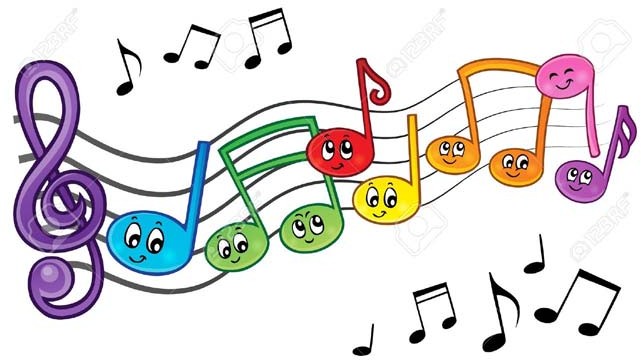 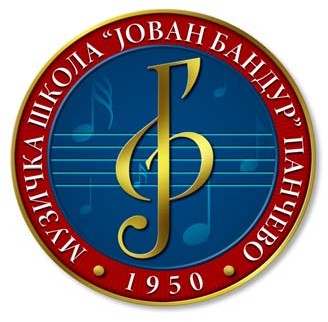 МУЗИЧКА ШКОЛА «ЈОВАН БАНДУР»ПАНЧЕВОВојводе Живојина Мишића 3Тел. +381 13 345 976e-mail : jbandur@panet.rsWeb site: muzickaskolapancevo.edu.rsЦИЉ НАСТАВЕ У ОСНОВНОЈ МУЗИЧКОЈ ШКОЛИОспособљавање ученика за наставак школовања у средњој музичкој школи, а истовремено и за самостално, аматерско бављење музиком, на нивоу основношколског знања и искустваразвој репродуктивно-креативних и естетских аспеката личности у складу са развојним потребама, уметничким потенцијалима и интересовањимаочување и преношење властитог културног наслеђаЗАДАЦИ НАСТАВЕ У ОСНОВНОЈ МУЗИЧКОЈ ШКОЛИинтензиван и континуиран рад на развоју ученикових музичких способности- спољашњег (контролног) и унутрашњег (менталног) слуха, осећај за ритам, развијање музичке меморије и музичке фантазијеупознавање ученика са грађом, акустичким својствима и изражајним могућностима изабраног инструмента (ученика који су одабрали соло певање- са својствима људског гласовног апарата)овладавање основном техником свирања на одабраном инструменту (за ученике певања- вокалном техником )постизање разумевања значења и важности универзалних музичких изражајних средстава(темпа, ритма, метра, динамике, агогике, артикулације,акцентуације и инструментације)*основно музичко описмењавање (постизање вештине течног читања и писања нота у разним кључевима, брзог препознавања и разумевања најважнијих темповних, карактерних, метричких, динамичких, акцентних, агогичких, артикулационих ознака у нотном тексту и континуиран рад на развоју вештине спретног свирања/певања „прима виста“)Усвајање основних знања из области музичке теорије и историјеоспособљавање за самостално учење и вежбањестицање искуства јавног наступа - самосталног и у ансамблуизградња навике редовног слушања уметнички вредне музикеразвијање и профилисање естетских музичких критеријумаразвијање афирмативних етичких ставова у односу на општељудске вредности, националну и светску културну баштину, значај музичке уметности у светској култури, професију музичара и важност његове улоге ушдртвуЈЕЗИК на ком се изводи настава у Музичкој школи „Јован Бандур“ је српски, писмо ћириличко.ОБАВЕЗНИ НАСТАВНИ ПРЕДМЕТИНАСТАВНИ ПЛАН ЗА ОСНОВНО МУЗИЧКО ОБРАЗОВАЊЕ И ВАСПИТАЊЕ/Приказ циклуса образовања, наставних предмета, фонда часова по предметима и разредима/ОДСЕК ЗА КЛАСИЧНУ МУЗИКУ*ШЕСТОГОДИШЊЕ ШКОЛОВАЊЕ* ЧЕТВОРОГОДИШЊЕ ШКОЛОВАЊЕ* ДВОГОДИШЊЕ ШКОЛОВАЊЕТрајање часова-ОСНОВНИ ОБЛИЦИ ИЗВОЂЕЊА ПРОГРАМА И ОРГАНИЗАЦИЈА НАСТАВЕ*Индивидуална настава: главни предмет (инструмент, соло певање) и упоредни клавир за соло певаче* Групна настава:настава солфеђа, теорије музике, хора/оркестра/камерне музикеГрупе за наставу солфеђа и теорије музике имају до 10 ученика.Настава хора / оркестра обавезна је за ученике инструменталисте у другом циклусу школовања.Камерни ансамбли формирају се према бројном стању ученика и планирају се годишњим планом рада школе (за сваку школску годину).* Ученици гудачких и дувачких инструмената, ученици солоо певања, тамбуре и мандолине имају наставу са корепетитором, у присуству наставника главног предмета.У Музичкој школи «Јован Бандур», у оквиру одсека за класичну музику, изучавају се следећи инструменти:ИСПИТИ И СМОТРЕУ основној музичкој школи полажу се следећи испити:пријемнигодишњиразредни ипоправни.Смотре се организују у циљу провере знања и напредовања ученика у току и на крају школске године, према Наставном плану и програму одговарајућег одсека и предмета.Преглед испитних обавеза на крају школске годинеОБАВЕЗНЕ СМОТРЕ на полугодиштуПРОГРАМИ ОБАВЕЗНИХ ПРЕДМЕТАКЛАВИРЗадаци наставе клавира у основној музичкој школи:-интензиван и континуиран рад на развоју слуховних способности спољашњег и унутрашњег слуха, навике размишљања у тонским представама и потребе за изражавањем путум звука-упознавање ученика са клавиром, његовим акустичким својствима и изражајним могућностима-овчладавање основном техником свирања на клавиру-постизање разумевања значења и важности универзалних музичких изражајних средстава и њихова адекватна стилска употреба у процесу извођења музучког дела-музичко описмењавање-усвајање основних знања из области музичке теорије-упознавање најзначајнијих дела клавирске литературе-оспособљавање за самостално учење и вежбање-стицање искуства редовног јавног наступања-изградња навике слушања уметнички вредне музике-развијање и профилисање естетских музичких критеријума-развијање афирмативних етичких ставова према националној и светској пијанистичкој баштини,професији пијанисте и значају његове улоге у друштвуразредЗадаци:-почетни рад на развоју спољашњег и унутрашњег слуха, учење кратких песмица, свирање и транспоновање по слуху-развијање музичке фантазије кроз игру и причу-упознавање с клавијатуром ( беле и црне дирке ), механизмом производње звука-основна поставка руке и правилан смештај за клавиром и упражњавање једноставних вежби за телесну релаксацију-упознавање са почетним, најчешћим ознакама за темпо (Ленто, Адагио, Анданте, Андантино, Модерато, Аллегретто, Аллегро, Престо), карактер ( долце, транqуило, цантабиле, гразиосо,еспрессиво,мхеаррзцаантдоо,сц	), динамиком ( пианиссимо, пиано, меззопиано, меззофорте,форте, фортиссимо, диминуендо, цресцендо), агогичким ознакама (ритардандо, аццелерандо, алларгандо, состенуто, пиу ленто, пиу моссо, а темпо), као и са артикулацијом (портато, легато, леггиеро, стаццато) и полифонијом (имитација, инверзија и канон)-упознавање с трајањем нота и пауза ( целе, половине, четвртине, осмине), са ритмичким фигурама- триолама и пунктираним , као и са врстама тактова ( 2/8, 3/8,6/8,2/4,3/4,4/4)Литература:Ј.Кршић, М. Петровић, Николајаев, Бајер, Диверноа, Черни, Лешхорн, Чајковски, Мајкапар, Шуман и др.Обавезни минимум програмаСкале: Ц, Г Д, А,Е- дур50 композиција по слободном изборуЈавни наступиДва јавна наступа током школске године и смотра на крају 2.полугодиштаразредЗадаци:-проширивање почетног знања о клавијатури, механизму, педалу-наставак рада на развоју слуха и фантазије-обогаћивање искуства о употреби извођачког апарата савладавањем нове проблематике-надограђивање знања о трајању нота, ознакама за темпо, карактер, динамику, агогику, неправилним тактовима, артикулацији, полифоним поступцима-усавршавање вештине читања нота, рад на фразама, упознавање с музичким облицимаЛитература:Ј.Кршић, М. Петровић, Николајаев, Бајер, Диверноа, Лемоан, Гњесина, Гедике, Бах, Шуман, Кабалевски, Хаслингер, Бетовен, домаћи аутори и др.Обавезни минимум програмаСкале: Х, Ф-дур,д, а, е- мол5 етида (или виртуозних композиција сличне тежине) 5 композиција по слободном избору3 полифоне композиције1 цела сонатина и став из сонатине или циклус варијацијаЈавни наступиДва јавна наступа током школске године и смотра на крају 2.полугодиштаразред-наставак рада на развоју унутрашњег и спољашњег слуха усложњавањем тешкоћа савладаних у претходном разреду-почетак рада на поступку свесног меморисања музичког дела-наставак рада на развијање музичке фантазије асоцијативно-подстицајним разговорима, поетским и метафоричким приказивањем музичког садржаја, као и креативно изражавање клавирским звуком са прецизним радом над уметничким обликовањем-обогаћивање искуства о употреби педала-појам синкопираног, ритмичког и антиципирајућег педала и њихове извођачке применеусавршавање могућности извођачког апарата на принципима слободе, економичности и ефикасностипродубљивање знања о свим ознакама у нотном текстустицање почетних знања у савлађивању полиритмичких тешкоћадаље усавршавање вештине свирања полифонијеупознавање с најједноставнијим врстама украсадаље усавршавање вештине читања примасвтиапрофилисање знања о музичким облицима и хармонијипочетни рад на формирању навика самосталног вежбањастварање навика редовног слушања уметнички вредне музике уз информације о основним карактеристикама стилских епохаЛитература:Диверноа, Лемоан, Черни, Бертини, Бах, Хендл, Чимароза, Шуман, Чајковски, Гречањинов, Гедике, Кабалевски, Барток, Дијабели, Кулау, Дусик, Хајдн, Бетовен и др., као и дела домаћих аутораОбавезни минимум програмаскале: Б, Ес, Ас- дур,ц, г- молл4 етиде (или композиције виртуозних извођачких тешкоћа) 4 композуиције по слободном избору3 полифоне композиције1 цела сонатина и став из сонатине или циклус варијацијаЈавни наступиДва јавна наступа током школске године и смотра на крају 1.полугодишта Годишњи испитДруги циклусразред-наставак рада на развоју унутрашњег и спољашњег слуха даљим усложњавањем тешкоћа савладаних у претходном разреду, с нарочитом пажњом усмереном на препознавање хармонско-мелодијских односа-стицање почетног искуства у свирању по слуху кратких, једноставних дијатонских мелодија и развој елементарне вештине импровизовања-наставак рада на поступкугсмвеесмноорисања музичког	дела-наставак рада на развијању музичке фантазије-обогаћивање искуства у употреби педала-продубљивање осетљивости на лепоту клавирског звука-проширивање знања из области орнаментације (групето, трилери)-даље усавршавање ефикасности извођачког апарата-навикавање на економичну и сврсисходну употребу метронома у процесу вежбања-употпуњавање знања о ознакама темпа, карактера, динамике, агогике-обогаћивање искуства у савладавању полиритмичких тешкоћа-усавршавање вештине читања прима виста-проширивање знања о музичким облицима (рондо, варијације, соната)-континуиран рад на развоју навике самосталног вежбања задавањем домаћих задатака-укорењивање навике редовног слушања уметнички вредне музике-стицање почетног такмичарског искуства учешћем на такмичењимаЛитература:Беренс, Черни, Хелер,ј.с.Бах, Глинка, Мјасковски, Шопен, Шуман, Григ, Кабалевски, Гречањинов, Шостакович, Казела, Барток, Моцарт, Бетовен, Мајкапар, Рајичић, Тајчевић, БандурОбавезни минимум програма Скале: Дес и Гес-дур, еф и ха-мол 4 етиде4 композиције по слободном избору3 полифоне композиције1 соната или став из сонатесивцаиркилјауцијаЈавни наступиДва јавна наступа током школске године и смотра на крају 1.полугодишта Годишњи испитразред-усавршавање способности свирања по слуху-наставак рада на техници свесног меморисања нотног текста-стални развој музичке фантазије и даље профилирање ученикових критеријума у области уметничког садржаја и естетске вредности музичког дела-даље усавршавање вештине употребе педала-посвећивање пажње изучавању композиција полифоне структуре и композиција са романтичарском кантиленом-проширивање знања из области орнаментације-интензиван рад на даљем развоју могућности извођачког апарата (савладавање свих врста техничких тешкоћа)-континуирано употпуњавање знања о ознакама темпа и карактерастално усвајање нових знања из области музичке теорије и историје-обогаћивање искуства у савладавању полиритмичких тешкоћа-даље усавршавање вештине читања прима виста-упознавање са делима оркестарске и друге неклавирске литературе (транскрипције)-проширивање знања о музичким облицима додатним информацијама о варијацијама, ронду, сонати и сонатном циклусу-континуиран рад на развоју навикеосгамосталн	вежбања-одржавање навике редовног слушања уметнички вредне музике-даље обогаћивање такмичарског искустваЛитература:Черни, Крамер-Билов, Беренс, Лешхорн, Бах, Хендл, Јаковски, Григ, Менделсон, Шуберт, Прокофјев, Кабалевски, Мартину, Барток, Хајдн, Моцарт, Бетовен, Шуман, Вебер, Рајичић, Логар, Васа Мокрањац, СлавенскиОбавезни минимум програма Скале: фис, цис, гис, ес и бе-мол 4 етиде4 композиције по слободном избору3 полифоне композиције1 соната или став из сонате и циклус варијација1 композиција домаћег аутораЈавни наступиДва јавна наступа током школске године и смотра на крају 1.полугодишта Годишњи испитразред-интензивирање рада на развокју активности унутрашњег и спољашњег слуха-наставак рада на техници свесног меморисања нотног текста-оспособљавање ученика за самостално развијање музичке фантазије-даље посвећивање пажње изучавању композиција полифоне структуре и композиција с романтичарском кантиленом-инензиван рад на даљем усавршавању ефикасности извођачког апарата-заокруживање степена стечених знања из области музичке теорије и историје-усавршавање вештине извођења полиритмичких тешкоћа-довођење вештине читања прима виста на ниво који задовољава потребе у оквирима аматерског бављења музиком-проширивање знања о музичким облицима-континуиран рад на развоју навике самосталног вежбања задавањем сложенијих домаћих задатака-дефинитивно стварање сталне потребе за слушањем уметнички вредне музике и навике редовног одласка на концерте-даље стицање такмичарског искуства-интензивна, пажљива, свеобухватна анализа степена знања и искуства које је ученик усвојио током шестогодишњег школовањаЛитература:Черни, Лешхорн, Крамер и Билов, Мошковски, Шопен, Бах, Хендл, Моцарт, Бетовен, Шуман, Григ, Менделсон, Чајковски, Бородин, Регер, Барток, Хајдн, Беркович, Василије Мокрањац, Славенски, Тајчевић, ДеспићОбавезни минимум програмаСкале: по слободном избору4 етиде или виртуозне композиције 4 композиције по слободном избору 3 полифоне композиције1 соната или став из сонате и циклус варијација1 композиција домаћег аутораЈавни наступиДва јавна наступа током школске године и смотра на крају 1.полугодишта Годишњи испитГУДАЧКИ ИНСТРУМЕНТИ(виолина, виола, виолончело, контрабас)Општи циљеви:-оспособљавање ученика за аматерско бављење свирањем на гудачким инструментима на нивоу основношколског знања и искуства-оспособљавање ученика за наставак школовања на инструменталном одсеку средње музичке школеЗадаци:-савладавање основних елемената музичке писмености-овладавање основном техником свирања, односно усвајање основне технике леве и десне руке-развој унутрашњег слуха-развијање стваралачко-извођачких способности ученика-развијање критичког односа према основним елементима музичког извођења-формирање радних навика-оспособљавање за самостално вежбање и читање нотног текста-учествовање ученика у раду оркестра, камерних састава и осталих облика групног музицирањаактивно учешће у музичком животу средине у којој живиразредОсновни задаци:-формирање музичко-слушних представа изражајним певањем песмица по слуху-упознавање са инструментом (делови,грађа,функције)-нотно описмењавање-поставка леве и десне руке-рад на промени гудала и промени жица-упознавање са основном расподелом гудала и основнм потезима- деташе и легато-рад на интонацији, развоју осећаја за ритам,развоју перцепције тона-свирање песмица различитог карактераОсим наведених задатака, од виталног значаја је да педагог има у виду све деликатности првог контакта ученика са инструментом, односно процесом упознавања, и увођење ученика у потпуно нов начин трансфера знања који подразумева индивидуална настава.Релација професор-ученик изграђена на здравим основама уважавања личности, добре процене способности и афинитета ученика и сталној подршци,представља темељ за предстојеће вишегодишње школовање.Прва смотра, крајем првог полугодишта, оцењује се описно (у виду коментара чланова комисије) и њена сврха је да се омогући увид у квалитет рада професора и процес учениковог развоја и непретка.Изводе се две песмице различитог карактера, из нота, док се на обавезним јавним наступима и испиту програм изводи напамет.ОБАВЕЗНИ МИНИМУМ ПРОГРАМАЈавни наступи:најмање два јавна наступа током школске године и смотра на крају школске годинеПрограм који се изводи на смотри- крај школске годинеЛитература:виолинаШколе: Љ.Степановић. «Виолинска почетница», Д.Марковић: «Почетна школа за виолину»1.св., Денеш, Регер и Немет: «Виолина А Б Ц»Лањи и Денеш: «Школа за виолину», 1.св.Сузуки. «Школа за виолину» IГеза Силваи: «Школа за виолину А Б Ц Д» Д.Марковић, Гарлицки, Родионов, Уткин иунФатоорвтВиолончелоМ.Симић: Избор етида за 1.годину И.Мардеровски: «Први часови виолончела» Сато: «Чело школа», 1.св.Ф.Антал, Гардијан,, Ласло РошаПејшик: «Абецеда виолончела», Хрестоматија I-IV разредаКонтрабас:Школе: Монтаг, Просеник, Симандла, Штрајхер и др. Етиде: Кмент, Слама, Били, Ли и др.разредОсновни задаци:-проширивање и продубљивање већ стечених знања-увођење техничких вежби за спретност леве руке-увођење нових потеза десне руке, инсистирање на квалитету тона и доброј ритмичкој артикулацији-упознавање са значењем најчешћих ознака за темпо (Andante, Moderato, Allegro, Presto)-упознавање са релативним трајањем нота (целих, половина, четвртина, осмина и њима одговарајућих пауза и триола) и значењем пунктирања-упознавање са значењем основних динамичких ознака (piano, mezzoforte, forte, diminuendo, crescendo)-развијање самосталности у раду, усавршавање вештине читања нота-развијање извођачке маште-упознавање са појмом мисаоне целине (фраза)Обавезни минимум програмаЈавни наступи:најмање два јавна наступа током школске године и смотра на крају школске године Контрабас- годишњи испитПрограм који се изводи на смотри- крај школске године (виолина, виола,виолончело) и годишњем испиту (контрабас):Литература:виолинаШколе: Д.Марковић: «Почетна школа за виолину»1. и 2 св., Лањи и Денеш: «Школа за виолину», 2.св.Сузуки. «Школа за виолину» IГеза Силваи: «Школа за виолину Де Е»Геза Силваи: «Жуте странице за виолину», 1. и 3.св.Грегоријан: СкалеКомади: Д.Марковић «Мали комади за виолину», 2.св.Хресоматија за 1. и 2. разред Кончертина: С.Мах: Лаки кончертиноП.Николић: Кончертино Ге дур Кихлер: Кончертино Ге дурВиолончелоМ.Симић: Избор етида 2.св. И.Мардеровски: избор етида Сато: «Чело школа», 2.св.Ф.Антал; Гардијан- 2.свескаПејшик: «Абецеда виолончела» 2.св.,Хрестоматија I-IV разреда Р.Мац. 25 ЕтидаС.Ли. 40 лаких етида А.Вивалди: Кончертино Це дур Волчков: ВаријацијеКонтрабас:Школе: Монтаг, Просеник, Симандла, Штрајхер и др. Етиде – по изборуЛаке композиције с клавиром- по изборуразредЗадаци:-развијање спретности десне и леве руке-припрема за промену позиција-припрема за вибрато-комбиновањетриахзлпиочтиеза	гудала-развијање меморије и извођачког искуства-наставак рада на развоју музичко-слушних представа усложњавањем тешкоћа савладаних у претходном разреду-почетно формирање представе о уметнички лепом звуку, тонско објашњење «певања» на инструменту-проширивање знања о ознакама темпа, карактера, динамике и агогике-почетни рад на формирању навикеосгамосталн и механичке компонентевежбања и принципа јединства слуховнеОбавезни минимум програмаЈавни наступи:најмање два јавна наступа током школске године На крају наставне године- годишњи испитОБАВЕЗНИ ИСПИТНИ ПРОГРАМЛитература:виолинаШколе: Д.Марковић: «Почетна школа за виолину» 2. и 3.св,Лањи и Денеш: «Школа за виолину», 3.св.Сузуки. «Школа за виолину» IIГеза Силваи: «Школа за виолину Е Еф»Геза Силваи: «Жуте странице за виолину», 1.,2. и 3.св.Грегоријан: СкалеЕтиде: Гарлицки,Родионов и ФортунатовКомади: Д.Марковић «Мали комади за виолину», 2.св.Хресоматија за 1. и 2. разред Фортунатов. «Млади виолиниста», 2.св.Л.Роша. «Враголани» 6.,7. и 3.св. и «Дуети 2»Кончертина: Комаровски: Кончертино Ге дур Кихлер: Кончертино Ге дур, II и III ст.Ридинг: Кончертино Ге-дур, Де-дур, ха-мол Вивалди: Кончертино Ге дурВиолончелоМ.Симић: Избор етида 3.св. Ф.Антал »Хрестоматија»- 3.свеска Хрестоматија I-IV разредаС.Ли. 40 лаких етида Доцауер: 113 етида Шома. Избор етидаКончертина и концерти:Вивалди Це дурБревал: Це дур и Де дур Сонате.Ромберг. Е-мол, Еф-дур Хук: Ге дурБревал: Це дурКонтрабас:Школе: Монтаг, Просеник, Симандла, Штрајхер и др. Етиде – по изборуЛаке композиције с клавиром- по изборуДруги циклусразредЦиљ:-оспособљавање ученика за бављење музиком на нивоу основношколског знања и за наставак школовања у средњој музичкој школиЗадаци:-формирање психомоторних извођачких релација у којима водећу улогу треба да има асоцијативни доживљај звучне материје (унутрашњи слух)-овладавање основном техником свирања у складу са индивидуалним, анатомским, психофизичким и уметничким могућностима ученика-развијање критичког односа према основним елементима музичког извођења и извођење композиција квалитетним тоном, интонативни и ритмички тачно-постизање разумевања значења и важности универзалних музичких изражајних средстава (темпо, ритам, метар, динамика, агогика, артикулација, акцентуација и инструментација) и изградња способности њихове адекватне стилске употребе у процесу извођења музичког дела-музичко описмењавање-постизање вештине течног читања и писања нота и разумевање најучесталијих ознака у норном тексту-развијање стваралачко-извођачких способности-развијање креативности у складу са музичким, емоционалним и интелектуалним способностима појединца-усмеравање ученика за самостално бављење инструментом (формирање радних навика)-извођење програма у целини напамет-самостално увежбавање задате композиције-самостално читање непознатог нотног текста-учествовање ученика у раду оркестра, камерних састава и осталих облика групног музицирања-активно учешће у музичком животу срединеОбавезни минимум програмаЈавни наступи:најмање два јавна наступа током школске године На крају наставне године- годишњи испитОБАВЕЗНИ ИСПИТНИ ПРОГРАМЛитература:ВиолинаШколе: Д.Марковић: Школа за виолину IIIГарлицки, Родионов и Фортунатов. Изабране етиде IIIВолфарт: 60 етида оп.45 Кајзер: 36 етида оп.2о, 1.свеска Грегоријан: СкалеГеза Силваи: Школа за виолину ЕфГеза Силваи: Жуте странице за виолину II, IIIКомади:Д.Марковић: Мали комади за виолину и клавир 3.свеска Бакланова: Сонатина Бе дурФортунатов: Млади виолиниста, 2.свеска Хрестоматија за 3. и 4. разредКончертина:А.Јаншинов: Кончертино оп.35Кохлер: Кончертино у стилу Вивалдија Де-дурЛ.Портноф: Кончертино а-мол Хубер: Кончертино Еф-дур Бакланова: КОнчертино де-мол Ридинг: Кончертино Ге-дурВиолаШколеГрегоријан: СкалеХанс Сит: Школа за виолу (Петерс)Волфарт: Етиде за виолу Марко Франк: Школа за виолуА.Б.Бруни: Школа за виолу и етиде Х.Шрадик: 1.свескаО.Шевчик: оп.1, 1,свескаКомадиС.Гргић: Албум за младе виолинисте Хрестоматија за виолуВелике формеВивалди: Концерт Це-дур Телеман: Концерт Де-дури опговарајуће транскрипције виолинистичких кончертинаВиолончелоСимић: 4.свеска Ф.Антал: 4.свескаИ.Мардеровски: Избор етида Доцауер: 113 етидаШома: Избор етида ХрестоматијаС.Ли: Мелодијске етиде Кончертина, концерти:Бревал: Еф-дур, Г-дур, А-дур Бодио: Це-дурСонате:Вивалди: е-мол, а-мол Јордан: Варијације а-молКонтрабасШколе: Монтаг, Просеник, Симандла, ШтрајхерразредЗадаци:-континуирани рад на развоју музичке фантазије-интензиван рад на даљем развоју могућности извођачког апарата, путем савлађивања свих врста техничких тешкоћа-континуирано употпуњавање знања о ознакама темпа и карактера-стално усвајање нових знања из области музичке теорије-континуиран рад на развоју навике самосталног вежбањаОбавезни минимум програмаЈавни наступи:најмање два јавна наступа током школске године На крају наставне године- годишњи испитОБАВЕЗНИ ИСПИТНИ ПРОГРАМЛитература:ВиолинаШколе: Гарлицки, Родионов, Фортунатов: Избор етида, 3.св.Волфарт: 60 етида, оп.45Кајзер: Друга свеска, оп.2о- 36 етида Мазас: Етиде, оп.36, 1.св.Донт: Етиде оп.37 (избор)Грегоријан: скалеКомади: Фортунатов: Млади виолиниста, 2.св.Гарлицки, Родионов, Фортунатов: Хрестоматија IIХрестоматија 4. и 5.разред Велике форме:А.Вивалди: Концерт Де-дур, 1.став, Концерт Ге-дур, 1.ст.; Концерт а-мол, 1.став О.Ридинг: Концерт Де-дур, оп.25, Концерт Ге-дур, оп.24Комаровски: Концерт А-дурДанкла: Варијације; Бакланова: Варијације; Комаровски: Варијације;ВиолаШколе:Франк Марко: Школа за виолу Ханс Сит: Школа за виолуМ.Гарлицки, К.Фортунатов и К.Родионов: Изабране етиде, 2.св.Ф.Хенрик: Школа за виолу Х.Е.Каизер: Школа за виолу Д.Марковић: 4.свескаО.Шевчик: оп.2, 1.свеска; оп.1, 1. свеска-избор Х.Шрадик: 1. свеска-изборКомади:М.Ивановић: „Од прекласике до модерне“М.Гарлицки, Х.Фортунатов , К.Родионов: Хрестоматија, 2.свеска С.Гргић: Албум за младе виолинистеМинијатуре за виолину (ПВМ Краков) Зборник комада за виолину (ФМУ)Велике форме: Г.Ф.Телеман: Соната Де-дур, А-дур, а-мол, де-мол, це-мол Г.Ф.Телеман: Сонатина А-дур и Де-дурА.Вивалди: Шест соната за виолончелоА.Вивалди: Концерт у Ге-дуру, Де-дуру и а-молу (транскрипције за виолу) Трекслер: СонатаЦ.Ф.Зелтер: КонцертВиолончелоСимић: 5.свеска Ф.Антал: 5.свескаИ.Мардеровски: Избор етида Доцауер: 113 етидаМерк: Хрестоматија, Етиде С. Ли: Мелодијске етидеКончертина, Концерти: Бревал: Еф-дур, А-дур Бодио: Це-дурЗокарини: Де- дур, А-дур А.Вивалди: а-молСонатеВивалди: е-мол, а-мол Марчело: Еф-дур, е-мол Ромберг: Бе-дур Јордан: Варијације а-лморазредЗадаци:-наставак рада на техници свесног меморисања-оспособљавање ученика за самостално развијање музичке фантазије-интензиван рад на даљем усавршавању ефикасности извођачког апарата-континуиран рад на развоју навике самосталног вежбања-континуирано употпуњавање знања о ознакама темпа и карактера, у зависности од ознака на које ученик наилази током изучавања композиција из задатог годишњег репертоараОбавезни минимум програмаЈавни наступи:најмање два јавна наступа током школске године На крају наставне године- годишњи испитОБАВЕЗНИ ИСПИТНИ ПРОГРАМЛитература:ВиолинаШколе:Кајзер: 36 Етида за виолину оп.2о, 3. свеска Мазас: Етиде оп.36, 1.свескаГарлицки, Родионов, Фортунатов: Избор етида, 3.свеска Кројцер и Јамполски: Етиде (почетне етиде)Комади:Г.Ф.Телеман: Сарабанда и Гавота Л.Бокерини: МенуетЈ.Х.Фиоко: Алегро А.Корели: Алегро Де-дур Н.Рубинштајн: Преслица Хрестоматија за 5. и 6.разред„Млади виолиниста“- 3.свеска Данкла: ВаријацијеВелике форме:Г.Ф.Телеман: Сонатина Ге-дур, Е-дур, Еф-дур А.рКеоли:	Соната А-дур, е-молЗ.Фибих: Сонатина де-молА.Вивалди: Концерт а-мол (2. и 3. став) Ј.С.Бах: Концерт а-мол (1.став) Ј.Б.Аколај: Концерт а-молГ.Б.Виоти: Концерт оп.23, Ге-дур, 1.ставВиолаШколе:Ф.Херман: „Школа“О.Шевчик: оп.2, 1.свеска; оп.1, 1.свеска; оп.3, 1.свеска; оп.8 и оп. 9 (1.свеска)Х.Сит: Етиде оп.32 Х.Шрадик: 1.свеска- избор Р.Кројцер: Етиде оп.1- оп.5 Ф.Мазас: 1. свескаКомади:Збирка педагошких репертоара за виолину и клавир Комади за виолинуМинијатуре за виолуС.Гргић: „Албум за младе виолинисте“ Класични комади 1. и 2.М.Ивановић: „Од преткласике до модерне“ Телеман: Тема с варијацијамаБокерини: Менует Б.Марчело: Граве и Алегро Моцарт: Сање, Жига Ф.Шуберт: БаладаБ.Барток: Балада; Вече на селу К.М.Вебер: СеренадаФ.Лист: Романса Ј.Хајдн: МенуетВелике форме:Корели: Соната А-дур, е-молГ.Ф.Телеман: Соната Ге-дур, Е-дур, Еф-дур; Концерт Ге-дур; Концерт за две виоле А.Виталов: Концерт у Е-дуру, а-молу и ге-молуЈ.Хандошкин: Концерт О.Герстер: Концерт В.Флектон: Соната Локатели: СонатаВиолончелоСимић: Шеста свеска Ф.Антал: Шеста свеска И.Мардеровски: Избор етида Доцауер: 113 етидаМерк: Хрестоматија, Етиде С. Ли: Мелодијске етидеГрицмахер. Прва свеска Етида Франшом: 12 етидаБах: Соло свита бр.1, Ге-дурКончертина, концерти: Бревал: Де-дур, Ге-дур Бодио: Це-дур Зокарини: де-мол А.Вивалди: Де-дурКленгел: Це-дур, Ге-дур, а-мол Штамиц: Це-дурНелк: Де-дур Голтерман: Ге-дурСонатеВивалди: Еф-дур, Де-дур Марчело: Ге-дур Самартини: Ге-дур Дипор: Ге-дурВанхал: Варијације Це-дурХАРМОНИКАЦИЉ:-Оспособљавање ученика за наставак школовања у средњој музичкој школи-Оспособљавање ученика за аматерско бављење музиком на нивоу основношколског знања и искустваЗадаци:-упознавање ученика са инструментом и деловима инструмента-овладавање основним техникама свирања и врстама артикулације-оспособљавање за самосталност у раду-развијање осећаја за форму, фразу и стил композиције-развијање музичког укуса-упознавање метрике и ритма-упознавање различитости интерпретације-развијање интересовања за нове задаткеразредЗадаци:-упознавање ученика са инструментом и деловима инструмента-поставка руку на дискант и бас мануал-коришћење меха-обликовање тона и фразе-артикулација-динамичке ознаке и акценти-основне ознаке за темпо-промена боје и висине тонаЛествице:Ц, Г, Д,Ф-дур (трозвук- мало разлагање и симултано)Oбавезни минимум програма:Це-дур,Ге-дур скала30 техничких вежби8 комада-песмицаЛитература:В.В. Терзић -I св., З. Ракић- И св.,А.Факин-школа за хармонику Iсвеска , М. Барачков- И св.,Л.Међери-Избор композиција за хармонику I св.Смотра на крају школске године:Једна лествица Једна етидаДве композиције по слободном изборуОбавезна су два јавна наступа током школске годинеразредЗадаци:-упознавање мотива и реченица-упознавање основних елемената динамичког нијансирања-рад на уједначавању прстију десне руке-упознавање акордског мол баса-укрштање соло баса са акордским басовима-формирање тона мехом-тремоло у лаганијем темпу-акцентирање тона мехом-употреба основног и тремоло регистра-употреба свих регистара који стоје на располагању ученику и упознавање са њиховом поделом, уз њихове промене на половини и четвртини паузеЛествице:Ц Г, Д,Ф-дур, а-мол (дурске паралелно , а молске кроз једну октаву паралелно,трозвук- мало разлагање и симултано)Обавезни минимум програма:Лествице по програму15 техничких вежби-етида6 композицијаЛитература:В.В. Терзић -II св., З. Ракић- II св., ., М. Барачков- I св., А Факин-школа за хармонику IIсвеска,Л Међери-избор композиција за хармонику Iсв.Смотра на крају школске године:Једна лествицаЈедна етида или композиција виртуоуног карактера Једна композиције по слободном изборуЈедна полифона композицијаОбавезна су два јавна наступа током школске године.разредЗадаци:-детаљнија анализа облика као припрема за полифонију-примена артикулације кроз одговарајући стил композиције-обрада једноставних двохвата-рад на репетицији тона десном и левом руком-тремоландо у бржем темпу-упознавање и обрада украса-примена триоле у комбинацијама са осминама-примена регистра у односу на стил и карактер композиције Лествице:Дурске и молске до три предзнака(трозвук .мало разлагање и симултано )Обавезни минимум програма:Лествице по програму10 техничких вежби-етида5	композицијаЛитература:В.В. Терзић -III св., З. Ракић- IIIсв.., М. Барачков- II св., Л. Међери: Избор композиција за хармонику IIсв.,А Факин- школа за хармонику IIсв.,З.Вукосављев-избор композиција за хармонку за 3. и 4.разред-I и II св.Смотра ( на крају првог полугодишта):Две композиције по слободном изборуГодишњи испит Једна лествица Једна етидаПолифона композицијаЈедна композиција по слободном изборуОбавезна су два јавна наступа током школске године.Други циклусразредЗадаци:-рад на анализи музичких облика- дводелна и троделна песма и др.-са елементима полифоније-упознавање и свирање једноставнијих композиција цикличног облика (сонатина, свита)-детаљније упознавање ученика са орнаментима и техника интерпретације (двоструки предудар, групето, трилер)-постизање бржег темпа у свим облицима артикулације-упознавање свих основних акордских и баритон басова-примена и промена регистра у односу на стил и карактер композицијеЛествице:-дурске и молске до 4 предзнака кроз две октаве (паралелно, акорди)Литература:В.В.Терзић- Избор етида и композиција, 1.свеска; З.Ракић: Хармоника (за 4.раз.); З.Ракић: Хрестоматија за хармонику; З.Ракић. Композиције за хармонику: З.Вукосављев: Избор композиција за хармонику за 3. и 4.разред; А.Факин: Школа за хармонику; Л.Међери: Избор композиција за хармонику (2.свеска); М.Барачков: Избор композиција за хармонику (2.свеска)Обавезни минимум програма:Лествице по програму8 техничких вежби-етида4 композиције различитих епоха и садржаја1 циклична композицијаЈавни наступиОбавезна два јавна наступа током школске годинеСмотра на крају 1.полугодишта (две композиције по слободном избору)Годишњи испит1 лествица1 етида1 полифона композиција1 циклична композиција или две композиције различитог карактераразредЗадаци:-детаљније упознавање елемената полифоније (глас, тема, имитација, одговор) и техничких средстава којима се она остварује уз евентуалну употребу баритон баса-рад на анализи облика: тема с варијацијама, свита, сонатни облик, сонатина-упознавање и детаљнија примена већег броја ознака за динамику и темпо-рад на сложенијим захтевима вођенја меха (тремоло, тремоландо, рикошет мехом)-примена и промене регистра у односу на стил и карактер композиције (подела на три групе у односу на могућности транспоновања)-упућивање ученика на самостално решавање лакших проблема у примени прстореда, разних начина извођенја појединих врста артикулације, вођење меха и примени регистара-читање с листа одговарајућих вежби, етида и комадаЛествице:Дурске и молске лествице до пет предзнака кроз две октаве (паралелно и супротно, акорди- трозвуци и четворозвуци)Литература:В.В.Терзић: Избор етида и композиција, 2.и 3. свеска; З.Ракић: Хармоника за 5.разред ОМШ; З.Ракић: Хрестоматија за хармонику; З.Ракић: Композиције за хармонику; Зко.Всуављев	; Избор композиција за хармонику за 5. и 6. разред (1. и 2. свеска); З.Ракић: Хармоника-Албум за младе; А.Факин: Марљиви хармоникаш; М.Барачков: Избор композиција за хармонику (3.свеска); Л.Међери: Избор композиција за хармонику (3.свеска);Обавезни минимум програма:Лествице по програму8 етида4 композиције различитих епоха и садржаја1 циклична композицијаЈавни наступиОбавезна два јавна наступа током школске годинеСмотра на крају 1.полугодишта (етида и композиција по слободном избору)Годишњи испит1 лествица1 етида1 полифона композиција1 циклична композицијаразредЗадаци:-стицање основних појмова о стиловима преко литературе која се обрађује-обрада сложенијих двогласних и једноставнијих трогласних полифоних композиција уз евентуалну употребу баритон баса-рад на даљем усавршавању техничких и музичких елемената као нераздвојне целине-постизање ритмичке стабилности у вези са техничком сигурношћу у одређеном темпу-укључивање регистра на краћим нотним вредностима без претходне припреме и сложенија примена регистра у циљу бољег музичког изражавања,транспонивање регистрима-проверавање стеченог знања и самосталности ученика у раду-примена разних начина извођења појединих врста артикулације, динамике и регистра у зависности од стила и карактера композиције-читање с листа етида и комада евентуално, импровизација пратњеЛествице:Дурске и молске лествице до шест предзнака кроз две октаве (паралелно и супротно, акорди- трозвуци и четворозвуци, октаве, хроматска лествица)Литература:В.В.Терзић: Избор етида и композиција, 2.и 3. свеска; З.Ракић: Хармоника за 6.разред ОМШ; З.Ракић: Хрестоматија за хармонику; З.Ракић: Композиције за хармонику; Зко.Всуављев	; Избор композиција за хармонику за 5. и 6. разред (1. и 2. свеска); З.Ракић: Хармоника-Албум за младе; А.Факин: Марљиви хармоникаш; М.Барачков: Избор композиција за хармонику (3.свеска); Л.Међери: Избор композиција за хармонику (3.свеска);Обавезни минимум програма:Лествице по програму6 етида4 композиције различитих епоха и садржаја1 циклична композицијаЈавни наступиОбавезна два јавна наступа током школске годинеСмотра на крају 1.полугодишта (етида и композиција по слободном избору)Годишњи испит1 лествица1 етида1 полифона композиција1 циклична композиција1 композиција виртуозног карактераЖИЧАНИ ИНСТРУМЕНТИ(гитара, тамбура Е -прим,тамбура А-басприм мандолина, харфа)Задаци:-формирање унутрашњих музичких представа-развијање критичког односа према основним елементима музичке интерпретације-овладавање основном техником свирања-развијање музичке писмености-оспособљавање ученика за наставак школовања-препознавање основних елемената музичке формеразредЗадаци:-увођење ученика у музикуч, увршћивање	музичке меморије, ритмике и мелодике-упознавање ученика са деловима инструмента, правилним седењем и положајем руку-почетак континуираног рада на музичком описмењавању-једноставно објашњење појма музичке фразеОбавезни минимум програма I разредОбавезна су два јавна наступа током школске године.Програм који се изводи на смотри- крај школске годинеразредОбавезни минимум програмаПрограм који се изводи на смотри- крај школске годинеразредОбавезни минимум програмаГодишњи испит:Други циклусразредОбавезни минимум програмаЛитература:Годишњи испит:разредОбавезни минимум програмаЛитература:Годишњи испит:Обавезна су два јавна наступа током школске године.разредОбавезни минимум програмаЛитература:Годишњи испит:ДУВАЧКИ ИНСТРУМЕНТИ(флаута,обоа,кларинет,фагот,саксофон,труба,хорна,тромбон)*ШЕСТОГОДИШЊЕ ШКОЛОВАЊЕ- ФЛАУТА*ЧЕТВОРОГОДИШЊЕ ШКОЛОВАЊЕ- ОСТАЛИ ДУВАЧКИ ИНСТРУМЕНТИФЛАУТАЦиљ:-Оспособљаванеј ученика за наставак школовања на инструменталном одсеку средње музичке школе- флаута, а истовремено и за аматерско бављење свирањем на флаути на нивоу основношколског знања и искустваЗадаци:-развијање љубави према музици, креативности и индивидуалности-овладавање правилном техником дисања, емисијом тона у скаду са учениковим способностима-упознавање са историјским развојем инструмента-овладавање музичком писменошћу-правилна поставка и држање инструмента-развој осећаја индивидуалног приступа интерпретацији-оспособљавање за самостално вежбање и јавне наступе-развијање знања , вештина, ставова и музичких критеријума код ученика-контрола тона и владање елементима тонаупознавање са различитим стиловимаразредОперативни задаци:-упознавање ученика са инструментом-поставка технике дисања и правилна поставка инструмента, положаја тела и формирање тона у првој октави и у делу другеЛествице: упознавање са скалама у оквиру савладаног тонског опсега, у различитим артикукацијама и ритмичким вредностимаЛитература:-тонске вежбе, етиде и кратки комади по избору наставника прилагођено могућностима ученикаМ.Моyс, Љ. Димитријевић,Тафанел и ГоберОбавезни минимум програма:Вежбе, етиде и комадисличног садржаја и тежине прилагођени узрасту почетника Ибор неколико једноставних комада уз клавирску пратСмотра на крају школске године:Једна скала напаметЈедна етида (или композиција виртуозних извођачкихезваахт	)Једна композиције по слободном избору напаметОбавезна су два јавна наступа у току школске године, са композициама по слободном изборуразред-стални рад на контроли правилне поставке дисања-рад на повећању искоришћености звучног опсега инструмента и чистој интонацији-рад на артикулацијамаЛествице:Дурске до 2 предзнака са тоничним квинтакордима у различитим артикулацијамаОбавезни минимум програма:Вежбе, етиде и комади сличног садржаја и тежине прилагођени узрасту ученикауз Избор неколико једноставних комада уз клавирску пратњуЛитература:Тонске вежбе, етиде и кратки комади уз клавирску пратњу по избору наставника М.Моyс, Љ. Димитријевић,Хрестоматија И, Г.ГариболдиСмотра на крају школске године:Једна лествица Једна етидаЈедна композиција по слободном изборуПредвиђена су два јавна наступа у току школске године са композицијама по слободном избору.разредЗадаци:-стабилизација тона у прве две октаве и упознавање са прсторедом дела треће октаве-почетак рада на тонским и техничким вежбама-припрема ученика за јавне наступе и упућивање у извођење уз клавирску пратњуЛествице:Дурске и молске до 3 предзнака са тоничним квинтакордом у различитим артикулацијама, са обртајима- у обиму две октаве, учетвртинама и осминамаОбавезни минимум програма:Тонске и техничке вежбе и кратки комади уз пратњу клавира, по избору наставникаЛитература:М.Мојс,Хрестоматија I , Љ.Димитријевић, Г. Гариболди, Г.Ф.Телеман: Менует II из Свите у а-молуЈ.Л. Дусек: Менует ,П. Николић. АндантиноГодишњи испит:дурска, 1 молска скала са тоничним квинтакордима у четвртинама и осминамаетиде различитог карактера1 дело уз пратњу клавираДруги циклусразредЗадаци:-овладати целокупним регистром инструмента-основно динамичко нијансирање-вибрато-рад на квалитету тона и чистој интонацији-рад на артикулацијама-остваривање техничког напредовања ученика-савлађивање дела из литературеЛествице:Дурске и молске до 4 предзнака са тоничним квинтакордом у различитим артикулацијама, са обртајима- у обиму две октаве, у осминама и лаганим шеснаестинама (напамет)Обавезни минимум програма:Техничке вежбе, етиде, комади уз пратњу клавира и сонате сличног садржаја и тежинеЛитература:М.Мојс:Флаутиста почетник (од 1о и даље); 24 етиде, тонске вежбе; Сарабанда Гариболди: Миљон етиде, оп.131Љ.Димитријвић: Школа за флауту-изборВ.А.Моцарт: Арија Тамина (из опере „Чаробна фрула“) В.Поп: Арабела, Шпанска играВебер: Цигански капричо Г.Тихомиров: Мала корачница Е.Келере. Мазурка у кревету М.Мусоргски: ГопакГодишњи испит:дурска, 1 молска скала са тоничним квинтакордима у осминама и шеснаестинама напамететиде различитог карактера1 дело уз пратњу клавира (напамет)разредЗадаци:-рад на квалитету тона и чистој интонацији-рад на артикулацијама-остваривање техничког напредовања ученика-савлађивање дела из литературеЛествице:Дурске лествице до 5 предзнака, са тоничним квинтакордом у обртајима, у различлитим артикулацијама, у осминама и лаганим шеснаестинамаХроматика –поставка напаметДвоструки језик-упознавање ученика са начином свирањаОбавезни минимум програма:Техничке вежбе, етиде, комади и сонате сличног садржајаЛитература:М.Мојс: Тонске вежбе; 25 мелодијских етида; Г.Гариболди: 2о малих етида, оп.132 Љ.Димитријевић: Школа за флауту-избор В.Поп: Шпанска серенадаК.Дебиси: Мали црнацА.Томази: Мали корзикански пастир М.Јеичанин: Ноктурно и Скерцо Ј.Андерсен: СкерциноМоњушко: Преслица М.Пот: Сичилијана Ј.Донжон: Пан Л.Вајнер: Игра лисицеП.Валентајн: 12 соната-изборГодишњи испит:дурска, 1 молска скала са тоничним квинтакордима у осминама и лаганим шеснаестинама напамететиде различитог карактера1 дело уз пратњу клавира (напамет)разредЗадаци:-упознати ученика с начином свирања двострукок и троструког језика-обновити све научене тоналитете са новим техничким захтевима-обрадити етиде у свим тоналитетима које по својјим захтевима омогућавају даљи развој тонских и техничких могућности ученика-наставити рад на тонским и техничким вежбамаЛествице:Дурске и молске лествице (сви тоналитети) са тоничним трозвуцима, доминантним и умањеним септакордима у обртајима у разним артикулацијама у обиму од две октаве у шеснастинамаХроматика-развијање у различитиммритмички-напаметпокретимаОбавезни минимум програмаТехничке вежбе, етиде, комади и сонате сличног садржајаЛитература:Мојс: Тонске вежбеТафанел и Гобер: Техничке вежбе Г.Гариболди: 10 распеваних етида, оп.88Љ.Димитријевић: Школа за флауту за 4. разред-избор К.В.Глук: Арија из опере „Орфеј“Ф.Госек: Тамбурен Е.Песар: Андалузија Е.Келер: РомансаГ.Форе: Сичилијана оп.78 Б.Годар: Алегрето, оп.116Ж.Демерсман; Венецијански карневал М.Логар: ПасторалаГ.Ф.Хендл: Соната Еф-дур,ге-мол Б.Марчело: Соната Бе-дур, де-мол Г.Ф.Телеман: Соната Еф-дур А.Вивалди: Концерт бр.5, оп.10Испитни програм:дурска и 1 молска лествица-напамететиде различитог карактера1 дело за извођење уз пратњу клавира напаметДУВАЧКИ ИНСТРУМЕНТИ - ЧЕТВОРОГОДИШЊЕ ШКОЛОВАЊЕ( обоа, кларинет, фагот, труба, тромбон, хорна, саксофон )Циљ:Оспособљавање ученика за наставак школовања у средњој музичкој школи на одсеку за дувачке инструменте, а истовремено, и за аматерско бављење свирањем на инструменту на нивоу основношколског знањаЗадаци:-развијање љубави према музици и инструменту-упознавање историјског развоја инструмента и делови инструмента-развој навике слушања музике-упознавање са основама технике дисања и постављање тона-овладавање музичком писменошћу-правилна поставка и држање инструмента-развој осећаја индивидуалног приступа интерпретацији-оспособљавање за самостално вежбање и јавне наступе-развијање знања, вештина, ставова и музичких критеријума код ученика-оспособљавање за свирање напамет-развој способности контроле тона у декрешенду-усаглашавање рада језика и прстију-упознавање са терминима и појмовима из мелодике и ритмаОбавезни минимум програмаОБОАразредЗадаци:-постављање технике дисања и формирање тона на инструменту-поставка правилног држања тела и инструмента и издржавање дугих тонова и интервала у обиму од једне до две октаве-вежбе дугих тонова и интервала од тона мало бе до ге2 у осминамаЛествице:Дурске и молске до два предзнака, у зависности од техничких могућности инструмента и ученика, у обиму од једне и две октаве са тоничним трозвуком и лаганим четвртинама, напамет Хроматска лествица од мало бе до ге2 у четвртинама, напаметЛитература:Етиде и кратки комади уз пратњу клавира по избору наставника Љ.Петрушевски, Пушечников,В.А.Моцарт: Валцер Г.Ф.Хендл: МаршОбавезни минимум програма:3 дурске лествице20 етида Пушечникова2 или више комада уз клавирску пратњуСмотра на крају школске године:1 лествица1 етида или композиција виртуозних извођачких захтева1 композиција по слободном избору, напамет Обавезна су два јавна наступа током школске годинеразредЗадаци.-даљи рад на техници дисања и побољшање технике свирања-проширивање обима скала и звучног опсега-вежбање дугих тонова и инетрвала од малог бе до це3-упознавање са шеснаестинама и њиховим комбинацијама и рад са триолама и синкопамаЛествице:Дурске - до 4и молске до 2 предзнака, са тоничним трозвуком, у обиму од једне до две октаве Лествице се свирају у различитим артикулацијама у осминамаХроматска лествица од малог бе до це3 у осминама, напаметЛитература:комади уз пратњу клавира по избору наставника Ниман: Етиде,1.св.Ј.Хајгдн: Менует Еф-дур В.А.Моцарт: Менует Ге-дурДруги комади уз пратњу клавира сличне тежине, по избору наставникаОбавезни минимум програма:скале кроз једну и две октаве20 етида Нимана3 комада уз клавирску пратњуОбавезна су два јавна наступа током школске годинеГодишњи испит:Дурска и молска скала са тоничним трозвуцима у четвртинама Две етиде различитог карактераКомад уз пратњу клавира(скале и комад се изводе напамет)Други циклусразредЗадаци:-рад на интонацији, тонским и техничким вежбама и проширивање тонског опсега(од малог бе до ес3)-упознавање ученика са прављењем и дотеривањем писковаЛествице:-дурске лествице до 6, молске до 4 предзнака у лаганим шеснаестинама-хроматска лествица од малог бе до ес 3, у различитим артикулацијама у лаганим шеснаестинама-упознавање са доминантним и умањеним септакордомЛитература:Ниман: Етиде, 2.св. Фишер: Менует и Ригодон Р.Шуман: МелодијаДруги комади сличне тежинеОбавезни минимум програма:Скале са 3 до 4 предзнака са тоничним трозвуцима и септакордима18 етида4 комада уз пратњу клавира по слободном избору Обавезна су два јавна наступа током школске годинеГодишњи испит:дурска и 1 молска скале са тоничним трозвуцима у свим обртајимаетиде различитог карактера1 комад уз пратну клавира (скале и комад се изводе напамет)разредЗадаци:-оспособаљавање ученика за дотеривање и прављење пискова-вежбање дугих тонова и интервала од малог б до еф3-упознавањечуеника	са тридесетдвојкама и рад са синкопама у различитим комбинацијамаЛествице:Све дурске и молске са тоничним трозвуцима у лаганим шеснаестинама напамет. Доминантни и умањени септакорди.Литература:Х.Брод: Етиде 1.део Хендл: Арија и Рондо Перголези: Сичилијана-други комади сличне тежинеОбавезни минимум програма:Све дурске лествице са доминантним и умањеним септакордом15 етида из Бродове 1. свеске5 комада са клавиромОбавезна су два јавна наступа током школске године Годишњи испит:дурска и 1 молска са тоничним квинтакордима, доминантним или умањеним септакордима(напамет)етиде различитог карактеракомад за извођење уз прању клавира (напамет)КЛАРИНЕТI разредЗадаци:-пуознавање	ученика са карактеристикама, деловима и одржавањем кларинета-формирање амбажуре-поставка технике дисања, рад језика-вежбање дугих тонова и интервала од е мало до ге1-упознавање ритмичких вредностиЛествице:Дурске и молске лествице до два предзнака са тоничним трозвуком Ге-дур и Еф-дур- кроз две октавеСкале се свирају у лаганим четвртинама напаметЛитература:Бруно Брун: Школа за кларинет Бруно Брун; Избор малих комада Храшовец: Млади кларинетист, 1.св. И друге збирке комадаОбавезни минимум програмалествице15 етида1 комад по слободном изборуОбавезна су два јавна наступа током школске годинеСмотра на крају школске годинедурска и 1 молска лествица са тоничним трозвуком,напамететиде различитог карактера комад уз пратњу клавира (напамет)разредЗадаци:-вежбање дугих тонова и инервала од е мало до це3-упознавање са шеснаестинама-упознавање и рад са триолама и синкопамаЛествице:Дурске и молске лествице до 3 предзнака са тоничним трозвукомЛитература:Бруно Брун: Школа за кларинет Бруно Брун; Избор малих комада Храшовец: Млади кларинетист, 2.св. Р.Лазић: «Учим кларинет»П.Лазић и В.Перичић: «Распевани кларинет» I, «Ведри дани у музичкој школи», «Лаки кларинетски дуети» IМ.Герић. Избор малих комада Страна литература адекватне тежинеОбавезни минимум програма4 дурске и 2 молске лествице20 етида2 комада по слободном изборуОбавезна су два јавна наступа током школске годинеГодишњи испитдурска и 1 молска лествица са тоничним трозвуцимаетиде различитог карактера комад уз пратњу клавира(лествице и комад уз пратњу клавира се изводе напамет)Други циклусразредЗадаци:-вежбање дугих тонова и интервала од е мало до це 3-даљи рад на развоју техникеЛествице:Дурске и молске лесвице до 4 предзнака са тоничним трозвуком, доминантним и умањеним септакордимаХроматска лествица од е мало до це 3Обавезни минимум програма10 лествица20 етида3 комада по слободном изборуЛитература:Б.Брун: Школа за кларинет, 2.св.Избор малих комадаГодишњи испитдурска и 1 молска лествица са тоничним трозвуком, доминантним и умањеним септакордимаетиде различитог карактера1 комад уз клавирску пратњу(лествице и комад уз пратњу клавира се изводе напамет)разредЗадаци:-вежбање дугих тонова и интервала од е до ге 3-даљи рад на развоју техникеЛествице:Све дурске и молске лествице са тоничним трозвуком, доминантним и умањеним септакордом Е, Еф, Ге, Фис-дур –свирати кроз 3 октавеХроматска лествица од мало е до ге3Обавезни минимум програма:6 дурских и 6 молских лествица30 етида5 композиција по слободном изборуЛитература:Б.Брун: Школа за кларинет (3.свеска)-и/или нека друга школа адекватне тежине Б.Брун: избор малих комадаЈ.Ланселот и А.Класенс: Класични кларинет (свеске це и де) и/или други комади адекватне тежинеОбавезна два јавна наступа током школске годинеГодишњи испит:дурска и 1 молска лествица са тоничним трозвуком, доминантним и умањеним септакордом(напамет)етиде различитог карактеракомад уз пратњу клавира (напамет)САКСОФОНУ зависности од физичке конституције детета, у настави се користе сопран и алт саксофон, ређе тенор.Задаци:-упознавање с историјским развојем инструмента, техничким могућностима и примена у свим жанровима и саставима-учење технике дисања-поставка амбажуре-поставка прстију и правилног држања саксофона-формирање музичких критеријума-развијање љубави према музици и инструменту-развој навике слушања музике, активног скупљања нотног материјала, стварање сопствене фонотеке-оспособљавање ученика за правилно и самостално вежбање, јавне наступе-упознавање са музичким стиловима и правилном интерпретацијомI разредЗадаци:-упознавање ученика са карактеристикама, деловима и могућностима инструмента-вежбе дисања-поставка амбажуре-поставка прстију и правилног држања инструмента-упознавање ученика са правилним одржавањем саксофона-врсте артикулација (стакато и легато)-тонске вежбе-издржавање тонова-описмењавање ученика (ритмичке вредности, пунктирани ритам)-тонски опсег це1-це3Лествице:Дурске и молске лествице до 2 предзнака са тоничним трозвуком (мало разлагање, горњи опсег це3), у лаганим четвртинама стакато и легатоОбавезни минимум програмалествице15 етида1 комад по слободном изборуЛитература:Ј.Б.Бекум: Школа за почетнике К.Делангл: Методе за почетнике Перени: А Бе Це саксофон, 1.св.Комади: збирке К.Делнгл, Перени, Пол Херис Обавезна су два јавна наступа током школске годинеСмотра на крају школске године:дурска и 1 молска лествица са тоничним трозвуком и малим разлагањеметиде различитог карактера комад уз пратњу клавира, напаметразредЗадаци:-тонске вежбе-издржавање тонова кроз цео опсег-упознавање са шеснаестинама-упознавање и рад са ритмичким фигурама- триолом и синкопом-опсег инструмента Бе велико- е 3-свирање дуетаЛествице:Дурске и млске лествице до 3 предзнака са тоничним трозвуком, малим разлагањем, терцамаОбавезни минимум програма:4 дурске и 2 молске лествице20 етида2 комада по слободном изборуЛитература:Ј.Б.Бекум: Школа за почетнике, 2.св. К.Делангл: Методе за почетнике бр.2 И.Рот: Свеска бр.1Перени: А Бе Це саксофон, 2.св.Комади: К.Делангл, ПерениГодишњи испитдурска и 1 молска лествицаетиде различитог карактера комад уз пратњу клавира (напамет)Обавезна су два јавна наступа током школске годинеДруги циклусразредЗадаци:-тонске вежбе: издржавање тонова, вежбе на једном тону, вежбе за вибрато-обавезно свирање дуета, трија-цео опсег саксофона-увод у триолски фразирунг-упознавање са модусимаЛествице:Дурске и молске лествице до 4 предзнака са тоничнм трозвуком, великим разлагањем, терцама, септакордимаХроматска скала кроз цео опсегОбавезни минимум програма:10 лествица25 етида3 комада по слободном изборуЛитература:Етиде: Р.Јетл, И,Рот, Џ.Ре Комади: џ.Ре, Џ.Харле и другиОбавезна су два јавна наступа током школске годинеГодишњи испит:дурска и 1 молска лествицаетиде различитог карактера комад уз пратњу клавира (напамет)разредЗадаци:-тонске вежбе (издржавање товоа, вежбе на једном тону и вежбе за вибрато)-обавезно свирање дуета, трија, квартета или у неком другом ансамблу-триолски фразирунг-просте импровизације са пар тоноваЛествице:Све дурске и молске лествице са тоничним трозвуком, великим разлагањем, терцама, доминантни и умањени септакордХроматска скала кроз цео опсегОбавезни минимум програма:6 дурских и 6 молских лествица30 етида5 композиција по слободном изборуОбавезна су два јавна наступа током школске годинеЛитература:Р.Дикло: 35 техничких етида Клозе: Етиде, 1.свескаЏ.Ре: Модерне студије за саксофон; Збирка композиција за саксофон и клавир Лакур: Лени Нихаус- лаке џез етиде-Етиде по избору наставникаЛевин: 22 комада за сакасофон и клавирП.Херис: Коцертни репертоар за саксофон и клавир Лантијер: СицилијанаРуеф: Шансона и ПаспиједаАвигнон: Спиритуал и егзотичне игре2-3 теме из џез стандардаГодишњи испит:дурска и 1 молска лествицаетиде различитог карактера1 комад уз клавирску пратњу (напамет)ФАГОТЗадаци:-упознавање историјског развоја фагота, техничких могућности и примене-развијање креативности и индивидуалности-стицање техничког и тонског нивоа у складу са учениковим способностима-развијање музичког укуса и способности критичког запажања и разликовања добре и лоше музике и потребе слушања уметничке музике-правилно овладавање техником дисања-упознавање са различитим стиловима и правилним интерпретирањем-оспособљавање за самостално вежбањеи јавне наступеразредЗадаци:-упознавање ученика са карактеристикама, деловима и могућностима инструмента и правилним држањем-поставка тона и правилног дисања-издржавање дугих тонова и интервала у обиму од једне до две октавеЛествице.Дурске и молске лествице до 2 предзнака са тоничним трозвуцима, у четвртинама у обиму једне до две октавеОбавезни минимум програма:Скале до два предзнака10 етида2 комадаЛитература:Вајсенборн: Школа за фагот,1.св (1.-15.етида)М.Исаески: «Млади фаготиста» (избор комада)Смотра на крају школске године:1 дурска и 1 молска лествица са тоничним трозвуком (напамет) 2 етиде различитог карактера1 комад уз клавирску пратњуОбавезна су дваујпавантаонкоасмт	школске годинеразредЗадаци:-рад на проширивању обима свирања-рад на тону и интонацијиЛествице:Дурске и молске лествице до 3 предзнака, са тоничним трозвуком у четвртинама у обиму једне до две октаве (напамет)Обавезни минимум програма:Скале до два предзнака10 етида2 комадаЛитература:Вајсенборн: Школа за фагот,1.св (15.-30.етида)Комади-по избору наставникаГодишњи испит:дурска и 1 молска лествицаетиде различитог карактера1 комад уз клавирску пратњу (напамет)Други циклусразредЗадаци:-оспособљавање ученика за обраду писка-рад на интонацији-проширивање тонског обима, рад на тонуЛествице:Дурске и молске лествице до 4 предзнака са разложеним трозвуцима, у обиму две октаве у осминама (напамет)Обавезни минимум програмаСве дурске и молске лествице до 3 предзнака10 етида2 комада уз клавирску пратњуЛитература:Вајсенборн: Школа за фагот,1.св (30.-45.етида) Пациокријевич. Техничке вежбе и Етиде за фагот Комади. Према избору наставникаГодишњи испит:1 дурска и 1 молска лествица (напамет) 2 етиде различитопг карактера1 комад уз клавирску пратњуразредЗадаци:-наставни рад на оспособљавању ученика за прављење и дотеривање пискова-стални рад на интонацији-решавање разних техничких и ритмичких проблеа-инсистирање на већој прецизности и педантсности у свирању ученикаЛествице:Све дурске и молске лествице са разложеним трозвуцима у обиму од две октаве, у шеснаестинама (напамет)Доминантни и умањени септакорд (напамет)Обавезни минимум програма:Све дурске и молске лествице20 етида3 комада уз клавирску пратњуОбавезна су два јавна наступа током школске годинеЛитература:Копраш: ЕтидеОбрада техничких вежбиТранскрипције комада, као и оригинална дела уз пратњу клавира- према избору наставникаГодишњи испит:дурска и 1 молска лествица напамететиде различитог карактера1 комад уз клавирску пратњу (напамет)ХОРНАЗадаци:-поставка правилног сатава и положаја тела-овладавање основама правилне технике дисања-овладавање основама технике дувања и свирања хорне-формирање оптималне амбажуре-овладавање музичком интерпретацијом-развијање љубави према музици и инструментуразредЗадаци:-постављање технике дисања-формирање амбажуре и атака-импостација усника-импостација инструмента-постављање тоноваОбавезни минимум програма4 дурске лествице20 вежби1 комад са клавиромЛитература:Школе за хорну: Д.Марковић, Силађи и Кекењеши, М.Алфонс, Л.Теве, Ч.Ф.Гусе, Комади:В.А.Моцарт. АзбукаАнонимус. Мелодија и други по избору наставникаСмотра на крају школске годинелествицавежбе различитог карактера1 комад с клавиром (напамет)обавезна су два јавна наступа током школске годинеразредЗадаци:-поступно ширење тонског опсега-контрола тона у целим нотама, половинама и четвртинама и у крешенду и декрешенду-овладавање елемнтарним артикулацијама (тенуто, легато и маркато)Лествице:А-дур и а-мол (Бе-дур)-у целим нотама, половинама , четвртинама и осминама у разним ритмичким комбинацијамаОбавезни минимум програма8 дурских лествица, 2 молске лествице Гиртл: до 4о.вежбе2 комада са клавиромЛитература.Школе за хорну: Д.Марковић, Силађи и Кекењеши, М.Алфонс, Л.Теве, Ч.Ф.Гусе, Комади:П.Мај: прва и трећа Минијатура Ђ.Перголези: Каватина це-мол Д.Марковић: Мали валцерИ други комади по избору наставникаГодишњи испит1 дурска и 1 молска лествица1 етида1 комад са клавиром (напамет)Други циклусразредЗадаци:-даље ширење опсега без притискања усника на усне-проширење способности свирања интервала-контрола тона до нивоа осмина-вештина контроле тона у различитим динамикама, у крешендду и декрешенду, абреуз шнавања квалитета тона и интонације-почетак рада на систематској студији легата-стабилизација контроле елементарних артикулација-контрола квалитета тона у стакату-рад на развоју технике прстијуЛествице:Це, Ге, Бе-дур, це,ге,ха-мол и остале скале у зависности од могућности ученика у целим нотама, половинама, четвртинама и осминама, у разним ритмичким комбинацијама и артикулацијама (легато, стакато)Обавезни минимум програмаДурске и молске лествице до 4 предзнака Терце, кварте и цела свеска бр.1 Гиртла 2 комада уз клавирску пратњуЛитература.Школе за хорну:Д.Гиртл,Ф.Шолар, Силађи и Кекењеши, М.Алфонс, Л.Теве Комади:Л.ван Бетовен: Екосеза М.Влајин: Багатела I В.А.Моцарт. Пролеће Ј.Флис: УспаванкаП.И.Чајковски: Стара француска песма П.Мај: IV  Минијатура Г.Б.Лоценхисер: Јесењи санИ други комади по избору наставникаОбавезна су два јавна наступа током школске годинеГодишњи испит:1 дурска и 1 молска лествица1 етидакомад са клавиром (напамет)разредЗадаци:-систематска надоградња основа кроз њихову примену у технички сложенијим захтевима: ширење опсега, даље усавршавање свирања интервала, контрола тона у шеснаестинама, контрола тона од пијанисима и фортисима, легато интервала до октаве, рад на осталим артикулацијама, рад на напретку технике прстијуЛествице:Еф-дур, Ас-дур, Де-дур, Ха-дур, де-мол, еф-мол, фис-мол, цис-мол и остале, у зависности од могућности ученика у целим нотама, половинама, четвртинама, осминама, у разним ритмичким комбинацијама и артикулацијама (легато, стакато)Обавезни минимум програма Све дурске и молске лествице Шолар-до 64. вежбекомада уз клавирску пратњуОбавезна су два јавна наступа током школске годинеЛитература:Ф.Шолар: Школа за хорну (1. и 2. свеска) Силађи и Кекењеши: Школа за хорну (1. и 2. св.) Д.Марковић: Школа за хорну (3. и 4. део) Л.Теве: Комплетмна метода за хорну (2.свеска)М.Алфонс: II свеска и друга одговарајућа литература М.Влајин: Багатела IIЈ.Кригер: МенуетЛ.ван Бетовен: Романса Ј.С.Бах: Корал Ј.Д.Шкроуп: КонцертДруга одговарајућа литература према избору наставникаГодишњи испит:дурска и 1 молска лествицаетиде (једна у брзом, друга у спором темпу) Комад уз клавирску пратњу (напамет)ТРУБАЗадаци:-постављање технике дисања-формирање амбажуре-импостација усника-импостација инструмента-поставка правилног држања инструментаразредЗадаци:-овладавање основама вештине дисања-формирање амбажуре и атака-импостација усника и инструмента-постављање тонова-почетак свирања из нотаОбавезни минимум програма4 дурске скале у једној октавивежбе различитог карактера, комади са клавирском пратњомЛитература:Ђ.Тошић: «Комплетна метода», 1.св. Д.Марковић: Припремне вежбе за трубу Д.Марковић. Почетне вежбе за трубу Ч.Колин: Почетне студије за трубу А.Митронов: Школа за трубуКомади:Ђ.Тошић: Композиције са клавирском пратњом Други комади по избору наставникаСмотра на крају школске године:лествицавежбе различитог карактера1 комад са клавирском пратњом (напамет)разредЗадаци:-надградња основа постављених у претходном разреду-поступно ширење опсега-свирање у датом опсегу у различитим интервалима-контрола тона у целим нотама, половинама и четвртинама-техника контроле тона у декрешенду-овладавање елементарним артикулацијама (тенуто, легато, маркато)-вежбе на аликвотним тоновима и рад на аликвотном предувавању у седам позиција у половинама-минимални опсег мало фис-це2-почетак педалних тоноваЛествице:Це-дур кроз једну октаву у целим нотама, половинама и четвртинама са различитим комбинацијама легата на скалиТоналитети.4 дурске и 4 молске лествице у једној октави са разложенимуткроомзвМетрика: 4/4,3/4,2/4Ритам: целе ноте, половине, половина с тачком, четвртине и одговарајуће паузе Артикулација: тенуто и легатоЛитература:Ђ.Тошић: «Комплетна метода», 1.св.Ђ.Тошић: уџбеник флескибилне технике за нижу школу Д.Марковић: Основне вежебе у четвртинама Д.Марковић: Тоналне студије и Школа за трубу В.Вурм: 45 лаких етида забтуруС.Херинг: Течај за трубуА.Стрнад. Метода учења трубеКомади: најмање две композиције (по избору наставника )Д.Марковић: Лаке композиције за почетнике на труби, Збирка лаких композиција за трубу Ђ.Тошић:Композиције с клавирском пратњомОбавезна су два јавна наступа током школске годинеГодишњи испит:1 дурска и 1 молска лествица1 вежба (етида или псма из градива)1 комад с клавирском пратњом (напамет)Други циклусразредЗадаци:-ширење опсега без притискања усника на усне-проширење способности свирања интервала, контрола тона до нивоа осмина, контрола тона у разним динамикама и крешенда и декрешенда без нарушавања квалитета тона и интонације-почетак рада на легату-контрола елементарних артикулација, контрола квалитета тона у стакату-вежбе на аликвотним тоновима: минимални опсег мало фис до е2-рад на предувавању у седмој позицији у половинама, четвртинама и осминама-рад на педалним тоновима-опсег у свирању из нота мало фис-е2/ ге2Лествице.4 дурске и 4 молске лествице кроз једну октаву у четвртинама и осминама са ритмичким варијацијама и артикулацијама на скали у четвртинама и у осминама са трозвуцима ХроматикаТоналитети: дурски и молски до 3/4 предзнака Метрика. 4/4,5/4,2/4,3/8,6/8Ритам: целе ноте, половине, половине с тачком, четвртине, четвртине с тачком и осмине и одговарајуће паузеАртикулације. Легатотенуто, маркато, стакато Динамика: од пиана до фортеа, крешендо и декрешендоЛитература:Ч.Гордон: Школа за трубуЂ.Тошић: «Комплетна метода», 1.св.Ђ.Тошић: уџбеник флескибилне технике за нижу школу Д.Марковић: Школа за трубуВ.Вурм: 45 лаких етида за трубу С.Херинг: Течај за трубу А.Стрнад. Метода учења трубеКомади: најмање две композиције уз клавирску пратњу (по избору наставника )Д.Марковић: Лаке композиције за почетнике на труби, Збирка лаких композиција за трубуЂ.Тошић:Композиције с клавирском пратњом Ј.Б.Арба: Популарне мелодије и песме за трубуОбавезна су два јавна наступа током школске годинеГодишњи испит:1 дурска и 1 молска лествица1 етидакомад с клавиром (напамет)разредЗадаци:-систематска надградња основа кроз примену у технчки сложенијим захтевима: ширење опсега, даље усавршавање свирања интервала, контрла тона у шеснаестинама, постављање правилног атака за портато, контрола квалитета тона у стакатисиму, контрола тона од пијанисима до фортисимаЛествице:Дурске и молске закључно са шест предзнака кроз октаву по могућности до квинтдециме у четвртинама, осминама и шеснаестинама, са ритмичким варијацијама и артикулацијама на скали у четвртинама и осминама и обртајима трозвука и четворозвукаХроматикаЛитература:Ђ.Тошић: Комплетна метода, 1.св.; Уџбеника флексибилне технике за нижу школу А.Петит: Гранде метода за корнетВ.Вурм: 40 етида за трубу А.Стрнад: Метода учења трубе С.Херинг: Етиде за трубуД.Марковић: Основне вежбе у шеснаестинама Ђ.Тошић: Композиције са клавирском пратњом Ј.Б.Арбан: Популарне мелодије и песме за трубу Д.Марковић: Збирка лаких композиција за трубуОбавезна су два јавна наступа током школске годинеГодишњи испит:скале (дурска и молска)2 етиде (једна техничка и једна мелодијска)композиција са клавирском пратњом (по могућносто – циклична) - напаметТРОМБОНЗадаци:-формирање волумена дисајних путева и амбажуре-импостација усника у индивидуално оптималну радну позицију-овладавање држањем инструмента-овладавање основама музичке интерпретације-постављање правог тона на инструменту-вежбе на аликвотним тоновима-опсег у тоналном свирању-поставка основе одржавања тона у односу акције дијафрагме и акцијемаибндаолне мускулатуре-овладавање контролом позиције језика. Одржавање фацијалне мускулатуре у радно оптималној позицији-коришћење инструмента са минимумом притиска на усне-контрола квалитета тона, покретљивости и владања опсегом на инструменту-развијање осећаја за вредност индивидуалног приступа интерпретацијиI разредЗадаци:-правилно држање тела и инструмента-правилно дисање-зујање с уснама и на уснику-правилно постављање усника на уснеЛествице.Бе-дур, Це-дурОбавезни минимум програмалествице20 вежби4 комада по слободном изборуЛитература:Ф.Штајнер: Позаунен А БЕ ЦЕ Кони Рослунд: Школа за тромбон Паул Херпхурт: Школа за тромбон Комади:Ујфалуши-Штајнер: Комади за извођење Д.Марковић: «Први наступ»А.Бенчић: «Весели тромбон»Смотра на крају школске године2 вежбе различитог карактера1 комад са клавиром (напамет)разредЗадаци:-усавршавање методе зујања-проширивање обима тонова-вежбе на аликвотним тоновимаЛествице.Дурске лествице до 4 предзнакаОбавезни минимум:Скале до два предзнака20 вежби4 комада по слободном изборуЛитература:Ф.Штајнер: Позаунен А БЕ ЦЕ Кони Рослунд: Школа за тромбонПаул Херпхурт: Школа за тромбон, 1.део Лафосе: «Комплетна метода», 1.део Комади:Ујфалуши: Школа за тромбон (избор) Албум за тромбон и клавир Х.Гагнебин: СарабандаЕ.Матеи: СрабандаГодишњи испит:2 вежбе различитог карактера1 комад са клавирском пратњом (напамет)Други циклусразредЗадаци:-проширивање обима тонова-артикулација и фразирањеЛествице.Све дурске лествице у четвртинама и осминамаОбавезни минимум програма30 вежби4 композиције са клавирском пратњомЛитература:Паул Херпхурт: Школа за тромбон Слокар: Школа за тенот тромбон Шлосберг: Дневне вежбеР.Милер: Школа за тенор тромбон, 2.део В.Крзистек: Етиде за тромбонКомади:Ујфалуши-Штајнер: Комади за извођење за тромбон и клавир (избор)Р.Милер: Анданте и Алегрето Р.Хофман: Алегро марћале Б.Барток: Вече на селуГодишњи испит:1 дурска лествица (напамет) 2 вежбе различитог карактера1 комад са клавирском пратњом (напамет)разредЗадаци:-Проширивање обима тонова-артикулација, фразирањеЛествице:Све дурске и молске лествице до пет предзнака, у осминамаОбавезни минимум програмаСве дурске и молске лествице до пет предзнака20 етида4 композиције са клавирском пратњомОбавезна су два јавна наступа током школске године.Литература:Д.Марковић: Припремне вежбе за тромбон; Почетне вежбе за тромбон; Тоналне студије; Лаке композиције за почетнике на тромбонуБ.Слокар: Школа за тенор тромбон Р.Милер: Школа за тенор трпмбонУјфалуши: Комади за извођење за тромбон и клавир Х.Милер: Играчки комади за тромбон и клавир Б.Глигорјев: Лаки комади и ансамбли за тромбон и клавир Комади за тромбон и клавирАлбум за тромбон и клавир Ш.Ференц: Абецеда за тромбон-и друга одговарајућжа литература по избору наставникаГодишњи испит:дурска и 1 молска лествица напамететиде различитог карактера1 композиција уз клавирску пратњу (напамет)СОЛО ПЕВАЊЕУзраст ученика који може приступити пријемном испиту за основну школу соло певања је: девојке од 16 година, а младићи након физиолошког сазревања, тј.мутације.ЦИЉ:-оспособљавање ученика за наставак школовања у средњој музичкој школи на извођачком одсеку-оспособљавање ученика за аматерско бављење музиком се кроз стечено знање у основној музичкој школиЗадаци:-развијање заинтересованости за ширење вокалног потенцијала-остваривање позитивног односа ученика према настави соло певања-развијање навике слушања уметнички вредне вокалне музикеОбавезни минимум програмаУПОРЕДНИ КЛАВИРза ученике соло певањаЦиљ:Оспособљавање ученика за бављење музиком на нивоу основношколског знања и за наставак школовања у средњој музичкој школи.Задаци:-развијање љубави и интересовања према клавиру и уметничкој музици-упознавање с инструментом-усвајање основних нотних вредности, ритмичких мотива-препознавање основних елемената музичке форме-усвајање динамичких термина, разликовање елемената артикулације-коришћење правилног прстореда-препознавање основа орнаментике, ознака за темпо, агогику-разумевање законитости метрике-савладавање педализације-поставка основа клавирске технике, правилно и уједначено извођење низа тонова, интервала и акорада у низу, репетиције и скокова-развој способности да се одреди карактер мелодије-усвајање основне технике полифоније-оспособљавање ученика да сам себе прати на клавиру док певаСОЛФЕЂО(шестогодишње, четворогодишње,двогодишње школовање)Циљ програма:-Развијање музикалности и музичке писмености кроз прожимање васпитног и образовног процеса-оспособљавање ученика за наставак школовања у средњој музичкој школи-оспособљавање ученика за самостално бављење музиком на основу стеченог знањаЗадаци:-развијање музичких способности (музичке меморије, способности памћења мелодијског, полифоног и хармонског тока)-развијање способности читања ,писања и схватања музике и музичког писма са развојем музичког мишљења-усађивање звучних представа и њихово везивање са сликом, односно слике са звуком, кроз стицање знања и вештина ( мелодика, ритам, диктати)-упознавање музичке литературе, интерпретације и основних елемената музичких стилова-осамостаљивање ученика и развој њихових креативних способностиОсновни облици извођења програма су:-групни рад (уколико се поставља и обнавља градиво)-индивидуални рад у оквиру часа , приликом утврђивања градиваМетоде које се најчешће користе на настави солфеђа су:-метода усменог излагања-метода демонстрације-метода разговора* шестогодишње школовањеПрви циклусЛитература за све разреде:Б.Поповић: Солфеђо I-VIВ.Јовановић: Солфеђо I-VIС.С-Марковић: Распевани ритамЗ.Васиљевић: Солфеђо ритам I-VIГодишњи испит полаже се на крају првог циклуса.Садржи писмени и усмени део.Писмени: мелодијски диктат у тоналитетима до два предзнакатест из теорије (лествице, тетрахорди, интервали,дурски и молски квинтакорд)Усмени: мелодијска вежбаПарлато виолински и бас кључДруги циклусГодишњи испит полаже се на крају другог циклуса.Садржи писмени и усмени део. Писмени: диктат до четири предзнакаУсмени: мелодијска вежба-тоналитети до четири предзнака (скретнице, пролазнице и мутација)Парлато виолински и бас кључ-промена кључа са свим ритмичким фигурама* четворогодишње школовањеЛитература за све разреде:Б.Поповић: Солфеђо I-VIВ.Јовановић: Солфеђо I-VIС.С-Марковић: Распевани ритамЗ.Васиљевић: Солфеђо ритам I-VIПандуровић, Александровић и Јелић:Солфеђо за 1. и 2. разред четворогодишње и 1. разред двогодишње основне муз.школеАлександровић и Јелић: Солфеђо за 3. разред четворогодишње и други разред двогодишње ОМШАлександровић: Солфеђо за четври разред четворогодишње и други разред омшГодишњи испит полаже се на крају првог циклуса.Садржи писмени и усмени део.Писмени: мелодијски диктат у тоналитетима до два предзнакатест из теорије (лествице, тетрахорди, интервали,дурски и молски квинтакорд)Усмени: мелодијска вежбаПарлато виолински и бас кључГодишњи испит полаже се на крају другог циклуса.Садржи писмени и усмени део. Писмени: диктат до четири предзнакаУсмени: мелодијска вежба-тоналитети до четири предзнака (скретнице, пролазнице и мутација)Парлато виолински и бас кључ-промена кључа са свим ритмичким фигурама* двогодишње школовањеТЕОРИЈА МУЗИКЕЦиљ:Теоријско обједињавање свих музичких појмова и израза, као и повезивање теоријске наставе са солфеђом и наставом инструмента/певањаЗадаци:-упознавање музичких појмова и појава-владање законитостима теорије музике-остваривање функционалних задатака-стицање брзине у схватању тонских односа-владање музичком ортографијомЛитература:М.Тајчевић: Теорија музикеД.Деспић: Основе теорије музикеХОР,ОРКЕСТАР И КАМЕРНА МУЗИКАЦиљ:-оспособљавањае ученика за музицирање у ансамблу-усаглашавање индивидуално извођење са потребама групног-усаглашавање интонације и артикулације свих ученика који учествују у групном музицирању-развијање перцепције слушања осталих чланова ансамбла-развијање жеље за јавним наступима и развијање такмичарског духаЗадаци:-оспобаљавање за даље музицарање-усаглашавање индивидуалног псанигрмумузицирањем-усаглашавање интонације и артикулације свих ученика који учествују у групном музицирању-развијање интонације и артикулације у складу са осталим члановима у групном раду и слушање другихНастава хора је обавезна за ученике IV, V и VI разреда клавира и гитаре,а настава оркестра за ученике гудачког одсека (IV,V,VI разред виолине, виоле, виолончела, III и IV разред контрабаса), као и IV, V и VI разреда хармонике и трзачких инструмената (сем гитаре и харфе), и за ученике III и IV разреда свих дувачких инструмената.Камерна музикаБрој ученика на часу камерне музике је три.Школа ће формирати камерне ансамбле у складу са такмичарским дисциплинама Републичког,или неког другог значајног такмичења, за сваку школску годину.У складу са одредницама Наставног плана и програма за основну музичку школу, у Музичкој школи „Јован Бандур“, осим хора основне школе, формирани су и следећи оркестри:гудачкидувачкитамбурашки иоркестар хармоника..ПРОГРАМ ЗА ДЕЦУ ПРЕДШКОЛСКОГ УЗРАСТАПрипремни разредГодишењи фонд часова:70Недељни фонд часова :2 (по 30 минута) Циљна група : деца узраста од 4 до 7 годинаГрупе се формирају зависно од броја и узраста полазника.Циљеви рада „музичког забавишта“:развијање вештине комуникације кроз музику и у музициподстицање развоја апстрактног мишљењајачање интегративних процеса у личности (психичких и физичких)подстицање процеса социјализацијенеговање говора као основе израза и комуникације и као почетног корака ка природном, правилном и интонативном прецизном певањуразвијање музичког памћењаЗадаци:УВОД У СЛУШАЊЕ МУЗИКЕ-освешћивање звука и тишине-извори звука у окружењу-односи: шум- тон- музика-особине звука: висина, трајање, јачина, боја...УВОД У ПЕВАЊЕ-дисање-говор: вежбе артикулације,израза, динамике преко бројалица-певање: пут од стиха преко говорног фразирања до музичке фразеУВОД У ПЛЕС-заштитни положај кичме-ходање са елементима ритмикеОперативни задаци:-учење песмица по слуху-развијање музичке меморије-развијање концентрације-певање песмица уз покрет и игру-свирање на једноставним дечјим инструментима (Орфов инструментариј)-јавни наступи (тематски)-упознавање деце са инструментима који се уче у музичкој школи, почетно упознавање са начином добијања тона и техником свирањаПРОГРАМ ДОПУНСКЕ, ДОДАТНЕ И ПРИПРЕМНЕ НАСТАВЕПРОГРАМ КУЛТУРНИХ АКТИВНОСТИ ШКОЛЕЦиљ:-јавно презентовање стечених вештина-мотивација ученика-учешће у животу локалне средине-промоција рада ШколеЗадаци:организовање јавних наступа ученика (солистичких, камерних и наступа ансамбала) у школи, ван школеорганизовање концерата професора Школеорганизовање концерата гостујућих уметникаучешће ученика на такмичењимаорганизовање школских такмичењаорганизовањеишхколск	прославаШкола културну делатност остварује организовањем и реализовањем различитих јавних активности:интерни часови одсека (недељно)јавни часова школе (3 у току школске године: новембар, децембар и март)концерти класе (према годишњем плану рада)концерти поводом прославе Дана школе: концерт награђених ученика и камерних ансамбала и концерт великих ансамбала школе, концерт професорашколска такимичења и такмичења у школиучешће у програмима других институција и установа у локалној срединизаједнички наступи ученика са ученицима других школаконцертићи за предшколценаступи ученика у другим музичким и основним школамановогодишња приредба предшколацасвечаност поводом школске славеКултурну делатност Школа најчешће остварује у сарадњи самузичким факултетима из Београда, Ниша, Крагујевца и Новог Садамуичким школама из Београда, Зрењанина, Новог Сада, Пожаревца, Смедерева...Градском управомКултурним центром ПанчевоНародним музејомГрадском библиотекомЗаводом за јавно здравље, градска организација Црвеног крстаПУ „Дечја радост“,Дом за децу и омладину без родитељског старања „Споменак“,Клубом за одрасла и стара лицаСпортским савезом Панчево ...Школска такмичења и такмичења у школи:ПРОГРАМ ШКОЛСКОГ СПОРТАИ СПОРТСКО-РЕКРЕАТИВНИХ АКТИВНОСТИОпис стањанепостојање фискултурне салеученици основне музичке школе присуствују настави од 4 до максимално 7 часова недељно у школиЦиљеви програма спортских активности у музичкој школипроширивање понуде ваннаставних активности у музичкој школи (које нису у диркетној вези са музичком едукацијом)превазилажење недостатка сопственог простора за бављење спортско-рекреативним активностимапромоција бављења спортом ради очувања здрављаразвој здравог такмичарског духаупознавање ученика са правилима појединих спортских игара и / или основним техникама игреповећање свести о важности поштовања правила у тимском радуолакшавање имплементације моторичких покрета из спортских техника у свирачке техникеповећање степена задовољства ученика школомпродубљивање сарадње на релацијама ученик-ученик, ученик-наставник, наставник- наставникОбзиром на специфичности основне музичке школе, недостатак фискултурне сале и кратак боравак ученика у Школи, нагласак на реализацију спортских активности стављамо током боравка ученика у Панчевачком дечјем одмаралишту на Дивчибарама.Ученици Музичке школе, њих око 40, на Дивчибарама бораве у једној смени (5 или 8 дана), током пролећног распуста.Осим организованих проба и вежбања инструмента, ученици се организују и за рекреативне шетње и спортове са лоптом на спортским теренима у окружењу одмаралишта.ПРОГРАМ ЗАШТИТЕ ОД  ДИСКРИМИНАЦИЈЕ, НАСИЉА, ЗЛОСТАВЉАЊА И ЗАНЕМАРИВАЊА И ПРОГРАМ ПРЕВЕНЦИЈЕ ДРУГИХ ОБЛИКА РИЗИЧНОГ ПОНАШАЊАУводни деоПрограмом заштите од насиља, злостављања и занемаривања (у даљем тексту: Програм заштите), дефинишу се превентивне и интервентне активности, одговорна лица и временска динамика остваривања.Превентивне и интервентне мере предвиђене Програмом заштите примењују се у седишту Школе, као и на свим другим местима на којима се одвија образовно-васпитни рад (ЕТШ„Никола Тесла“- у чијем се простору одвија настава физичког васпитања), васпитни рад и ваннаставне активности (посета концертима у другим институцијама, излети, екскурзије, такмичења, спортске и друге активности).Циљеви Програма заштите су остваривање свих права детета, заштита од свих облика насиља, злостављања и занемаривања, потупна информисаност ученика и родитеља, правично поступање и заштита приватности, подршка за физички и психички опоравак и социјална реинтеграција детета које је било изложено насиљу.Школа има Тим за заштиту ученика од насиља, злостављања и занемаривања.Превентивне активностиИнтервентне активностиПРОГРАМ ВАННАСТАВНИХ АКТИВНОСТИПРОГРАМ ОСТАЛИХ СЛОБОДНИХ АКТИВНОСТИ УЧЕНИКАПРОГРАМ ПРОФЕСИОНАЛНЕ ОРИЈЕНТАЦИЈЕПРОГРАМ ЗДРАВСТВЕНЕ ЗАШТИТЕПрограм здравствене заштите у основној музичкој школи проводи се бригом школе и њених запослених о:уредности и чистоћи простора у којем ученици уче и бораве,чистоћи санитарног простора (са обезбеђеним потребним средствима за одржавање личне хигијене)У школи се врши редовна санитарна контрола воде за пиће и њена бактериолошка исправност.На редовној индивидуалној настави, ученици уче :вежбе за правилно дисање и опуштање,правилно држање тела и седењеПРОГРАМ СОЦИЈАЛНЕ ЗАШТИТЕПравилником о коришћењу средстава из ученичког фонда, школа је предвидела услове под којима се ученицима школе материјално помаже.Најважнији облик подршке родитељима и ученицима јесте обезбеђивање музичких инструмената за почетне године школовања.Активностима у школи настоји се да се превазиђу социјалне разлике, тако што је ученицима учешће на такмичењима финансирано од стране школе (такмичарске донације и превоз, а у појединим случајевима и исхрана ученика на такмичењу).Подршка родитељима и ученицима у набавци уџбеника може се остварити обезбеђивањем уџбеника путем бесплатне размене између самих ученика (тзв. „Базар“) – почетком септембра.ПРОГРАМ ЗАШТИТЕ ЖИВОТНЕ СРЕДИНЕШкола утиче на развој еколошке свести ученика, упућивањем ученика на бригу о околини, одлагање смећа на предвиђена места, бригу о простору у ком бораве за време наставе у школи и слично.У школи се проводи акција прикупљања пластичних чепова за рециклажу.Наставници дају лични пример како чувати природне ресурсе економичном употребом папираУченици се упућују на бригу о животној средини у свим приликама: на настави ансамбала, путовањима, током боравка на ДивчибарамаУченици основне школе могу се укључити у акције које организује Ђачки парламент средње школе (уређење школског дворишта и учионица саксијским цвећем)ПРОГРАМ САРАДЊЕ СА ЛОКАЛНОМ ЗАЈЕДНИЦОМУченици и запослени у Музичкој школи „Јован Бнадур“ активно сарађују са многим актерима у локалној средини и шире. Најчешћи облик сарадње су јавни наступи (концерти) ученика и наставника школе:-Уметнички програм МШ „Јован Бандур“ предвиђен за различите градске свечаности-Уметнички програм за свечаност доделе Вукових диплома за ученике основне чиезнаиуке средњих школа на територији Панчева-Уметнички програм предвиђен за кориснике Геронтолошког центра Панчево-концерти за децу из предшколских установа-учешће у програмима других институција..Ученици и наставници школе активни су у раду културно-уметничких друштава у Панчеву и Београду.Сарађујемо са градским Савезом за спорт, месним заједницама, институцијама културе Панчева и околних места .Школа активно учествује у телевизијским и радио емисијама локалних медијских кућа и удружења.Школа свој рад и резултате презентује на интернет страници и на друштвеним мрежама. Активно учествујемо и у хуманитармним акцијама.ПРОГРАМ САРАДЊЕ СА ПОРОДИЦОМПРОГРАМ ИЗЛЕТА, ЕКСКУРЗИЈА И НАСТАВЕ У ПРИРОДИОсновна музичка школа не организује излете и екскурзије, већ се слична делатност одвија учешћем ученика и школе на различитим такмичењима:-Републички фестивал музичких и балетских школа Србије, који се одржава сваке године у другом граду, што је прилика да екипа ученика који представљају школу, упозна и друга места у Србији и њихове историјске и културне знаменитости-међународна такмичења- Италија, Румунија, Словенија и др.Организација учешћа на такмичењима, подразумева и обавезу наставника да реализује и други сегмент боравка и учешћа на неком такмичењу, односно упознавање ученика са знаменитостима града у коме се одржава такмичење.Рекреативна настава у Панчевачком одмаралишту на Дивчибарама, током пролећног распуста, организује се за ученике основношколских великих ансамбала (хор, оркестри)ПРОГРАМ РАДА ШКОЛСКЕ БИБЛИОТЕКЕКључни елементи програма: корисници, попуна фонда и заштита фонда Рад са корисницимаКорисници школске библиотеке суученици и наставнициекстерни корисници.Развијајући различите облике рада са свим групама корисника школска библиотека може да допринесе остварењу свих елемената школског развојног плана и да оствари своју улогу централног места у Школи. Да би та могућност била и остварена, неопходан предуслов су остали елементи: попуна и заштита фондаПонодпоувнаа ф	 мора бити сконцентрисана на три елементаДезидерата обухвата 317 наслова, који укључују литературу недостајућу, а прописану законом, као и литературу за коју су наставници проценили да би Школа требало да је има. Рок зависи од могућности, процена је до три године.одређени уџбеници обезбеђени као ученички и као наставнички примерак – ово се врши на основу препоруке педагошког колегијума, зависно од могућности у почетку бар за један предмет – број примерака зависи од тренутних могућностиу циљу уважавања узрасних карактеристика у процесу стицања знања и вештина – предвиђена је попуна фондова за предшколце (музичке сликовнице) и за основношколце (популарне књиге о музици измиучарима	, али и литература која није примарно музичка). Рок зависи од могућности школеЗаштита фонда:као заштита од физичких оштећења. У обзир се мора:а) велики део фонда је врло стар, велика је учесталост узимања појединих публикација, скученост библиотеке и измештеност у поткровљу ограничава могућности чишћења и проветравања. Генерално чишћење са проветравањем и осунчавањем материјала мора се планирати када нема других активности у школи, дакле за време распуста или у нерадне дане. б) библиотека се налази у граду који је после бомбардовања 1999. године један од најзагађенијих градова у Европи са великом концентрацијом отровних материја у ваздуху, а никад није проверено колики је степен загађења књига у школској библиотеци нити су школе добиле упутство како даег.аНоаччииснти    и рокови остварења овог дела програма	зависе од сарадње Школе са другим установама, Министарством образовања и Министарством здравља пре свих.као заштита од отуђења публикација. С обзиром на библиотекарску девизу да је најзаштићенија она књига коју корисници највише траже, јер је она увек пред очима и библиотекару и корисницима, ова заштита остварује се успостављањем јасних правила понашања.ШКОЛСКИ ПРОГРАММУЗИЧКЕ ШКОЛЕ „ЈОВАН БАНДУР“ ПАНЧЕВО(основна школа)САДРЖАЈ:НАЗИВ, ВРСТА И ТРАЈАЊЕ ШКОЛСКОГ ПРОГРАМА1-Циљеви и задаци школског програма1ЗАДАЦИ НАСТАВЕ У ОСНОВНОЈ МУЗИЧКОЈ ШКОЛИ1ОБАВЕЗНИ НАСТАВНИ ПРЕДМЕТИ2* Одсек за класичну музику- шестогодишње школовање2* Одсек за класичну музику- четворогодишње школовање3* Одсек за класичну музику- двогодишње школовање3ОСНОВНИ ОБЛИЦИ ИЗВОЂЕЊА ПРОГРАМА И ОРГАНИЗАЦИЈА НАСТАВЕ4Испити и смотре5ПРОГРАМ ОБАВЕЗНИХ НАСТАВНИХ ПРЕДМЕТА11* Клавир11* Гудачки инструменти:16* Хармоника29* Жичани инструменти34* Дувачки инструменти47Флаута47Дувачки инструменти четворогодишње школовање52* Соло певање74* Упоредни клавир за ученике соло певања76* Солфеђо78* Теорија музике86* Хор, оркестар и камерна музика88Програм заудец предшколског узраста90ПРОГРАМ ДОПУНСКЕ, ДОДАТНЕ И ПРИПРЕМНЕ НАСТАВЕ91ПРОГРАМ КУЛТУРНИХ АКТИВНОСТИ ШКОЛЕ92ПРОГРАМ ШКОЛСКОГ СПОРТА И СПОРТСКО-РЕКРЕАТИВНИХ АКТИВНОСТИ93ПРОГРАМ ЗАШТИТЕ ОД ДИСКРИМИНАЦИЈЕ, НАСИЉА, ЗЛОСТАВЉАЊА И ЗАНЕМАРИВАЊА ИПРОГРАМ ПРЕВЕНЦИЈЕ ДРУГИХ ОБЛИКА РИЗИЧНОГ ПОНАШАЊА94ПРОГРАМ ВАННАСТАВНИХ АКТИВНОСТИ98ПРОГРАМ ПРОФЕСИОНАЛНЕ ОРИЈЕНТАЦИЈЕ99ПРОГРАМ ЗДРАВСТВЕНЕ ЗАШТИТЕ99ПРОГРАМ СОЦИЈАЛНЕ ЗАШТИТЕ99ПРОГРАМ ЗАШТИТЕ ЖИВОТНЕ СРЕДИНЕ99ПРОГРАМ САРАДЊЕ СА ЛОКАЛНОМ ЗАЈЕДНИЦОМ100ПРОГРАМ САРАДЊЕ СА ПОРОДИЦОМ101Програм излета, екскурзија и наставе у пророди101ПРОГРАМ РАДА ШКОЛСКЕ БИБЛИОТЕКЕ102НАЗИВ И ВРСТА ШКОЛСКОГ ПРОГРАМАПОСЕБАН ШКОЛСКИ ПРОГРАМ ЗА ОСНОВНО МУЗИЧКО ОБРАЗОВАЊЕ И ВАСПИТАЊЕТРАЈАЊЕ ШКОЛСКОГ ПРОГРАМА2018-2022.СВРХА ШКОЛСКОГ ПРОГРАМАОБЕЗБЕЂИВАЊЕ ОСТВАРИВАЊА НАСТАВНИХ ПЛАНОВА И ПРОГРАМА И ПОТРЕБА УЧЕНИКА И РОДИТЕЉА, ШКОЛЕ И ЈЕДИНИЦЕ ЛОКАЛНЕ САМОУПРАВЕЦИЉЕВИ И ЗАДАЦИ ШКОЛСКОГ ПРОГРАМАКонкретизација и прилагођавање правилником прописаног наставног плана и програма условима и ресурсима ШколеИнформисање ученика, родитеља и локалне заједнице о образовним садржајимаНАСТАВНИ ПРЕДМЕТНАСТАВНИ ПРЕДМЕТПРВИ ЦИКЛУСПРВИ ЦИКЛУСПРВИ ЦИКЛУСПРВИ ЦИКЛУСПРВИ ЦИКЛУСПРВИ ЦИКЛУСПРВИ ЦИКЛУСДРУГИ ЦИКЛУСДРУГИ ЦИКЛУСДРУГИ ЦИКЛУСДРУГИ ЦИКЛУСДРУГИ ЦИКЛУСДРУГИ ЦИКЛУСНАСТАВНИ ПРЕДМЕТНАСТАВНИ ПРЕДМЕТНедељни и годишњи фонд часоваНедељни и годишњи фонд часоваНедељни и годишњи фонд часоваНедељни и годишњи фонд часоваНедељни и годишњи фонд часоваНедељни и годишњи фонд часоваНедељни и годишњи фонд часоваНедељни и годишњи фонд часоваНедељни и годишњи фонд часоваНедељни и годишњи фонд часоваНедељни и годишњи фонд часоваНедељни и годишњи фонд часоваНедељни и годишњи фонд часоваНАСТАВНИ ПРЕДМЕТНАСТАВНИ ПРЕДМЕТIразредIразредIIразредIIразредIIразредIIIразредIIIразредIVразредIVразредVразредVразредVIРазредVIРазредИНСТРУМЕНТИНСТРУМЕНТ27027070270270270270СОЛФЕЂОСОЛФЕЂО27027070270270270270ТЕОРИЈА МУЗИКЕТЕОРИЈА МУЗИКЕ-----------135ХОР/ОРКЕСТАР/КАМЕРНА МУЗИКАХОР/ОРКЕСТАР/КАМЕРНА МУЗИКА------270270270УКУПНО4	140414041406140621062107245НАСТАВНИ ПРЕДМЕТНАСТАВНИ ПРЕДМЕТПРВИ ЦИКЛУСПРВИ ЦИКЛУСПРВИ ЦИКЛУСПРВИ ЦИКЛУСДРУГИ ЦИКЛУСДРУГИ ЦИКЛУСДРУГИ ЦИКЛУСДРУГИ ЦИКЛУСНАСТАВНИ ПРЕДМЕТНАСТАВНИ ПРЕДМЕТНедељни и годишњи фонд часоваНедељни и годишњи фонд часоваНедељни и годишњи фонд часоваНедељни и годишњи фонд часоваНедељни и годишњи фонд часоваНедељни и годишњи фонд часоваНедељни и годишњи фонд часоваНедељни и годишњи фонд часоваНАСТАВНИ ПРЕДМЕТНАСТАВНИ ПРЕДМЕТIразредIразредIIразредIIразредIIIразредIIIразредIVразредIVразредИНСТРУМЕНТИНСТРУМЕНТ270270270270СОЛФЕЂОСОЛФЕЂО270270270270ТЕОРИЈА МУЗИКЕТЕОРИЈА МУЗИКЕ------135ХОР/ОРКЕСТАР/КАМЕРНА МУЗИКАХОР/ОРКЕСТАР/КАМЕРНА МУЗИКА----270270УКУПНО4140414062107245НАСТАВНИ ПРЕДМЕТПРВИ ЦИКЛУСПРВИ ЦИКЛУСДРУГИ ЦИКЛУСДРУГИ ЦИКЛУСНАСТАВНИ ПРЕДМЕТI разредI разредII разредII разредНАСТАВНИ ПРЕДМЕТнедељногодишњенедељногодишњеСОЛО ПЕВАЊЕ270270СОЛФЕЂО3105270ТЕОРИЈА МУЗИКЕ--135УПОРЕДНИ КЛАВИР135135УКУПНО62106210Трајање основног музичког образовањаинструментиШЕСТОГОДИШЊЕ ШКОЛОВАЊЕклавирхармоникавиолинавиолавиолончелогитарахарфатамбура Е прим и А бас приммандолинафлаутаЧЕТВОРОГОДИШЊЕ ШКОЛОВАЊЕконтрабасобоакларинетфаготсаксофонтрубатромбонхорнаДВОГОДИШЊЕ ШКОЛОВАЊЕ- соло певањеИНСТРУМЕНТIразредIIразредIIIразредIVразредVразредVIразредСмотра:Смотра:Испит:1 лествицаетидакомада разл. карактера, варијације иликончертиноИспит:лествица2 етиде1 велика форма став из концерта или тема сваријацијамаИспит:лествицаетидестав концертаИспит:лествицаетиде КомадСтав концертаВиолина1 леств.,1 леств.,Испит:1 лествицаетидакомада разл. карактера, варијације иликончертиноИспит:лествица2 етиде1 велика форма став из концерта или тема сваријацијамаИспит:лествицаетидестав концертаИспит:лествицаетиде КомадСтав концерта1 етида,1 етида,Испит:1 лествицаетидакомада разл. карактера, варијације иликончертиноИспит:лествица2 етиде1 велика форма став из концерта или тема сваријацијамаИспит:лествицаетидестав концертаИспит:лествицаетиде КомадСтав концерта2 комп.2 комп.Испит:1 лествицаетидакомада разл. карактера, варијације иликончертиноИспит:лествица2 етиде1 велика форма став из концерта или тема сваријацијамаИспит:лествицаетидестав концертаИспит:лествицаетиде КомадСтав концертаслободнеслободнеИспит:1 лествицаетидакомада разл. карактера, варијације иликончертиноИспит:лествица2 етиде1 велика форма став из концерта или тема сваријацијамаИспит:лествицаетидестав концертаИспит:лествицаетиде КомадСтав концертаВиолаКао за виолинуКао за виолинуКао за виолинулествица етида комадвеликаформа: концерт или кончертино- 1. или 2.и 3.ставИспит:1 лествица1 етидакомад велика форма: концерт илистава сонатеИспит:Лествица2 етиде1 комад Велика форма: Концерт- 1.или 2. и 3. став, или цела сонатавиолончелоСмотра: 1 леств.и трозвук 1 етида,2 комп.слободнеСмотра: 1 леств.и трозвук 1 етида,2 комп.слободнеИспит:1 леств., трозвук, потези 2 етиде разл.карактера 1 комад с клавиром или II и III ст. кончертина, концерта, сонате, сонатине, варијацијаИспит:лествица две етидеразл.карактера комад с клавиром или 2.и 3.став кончерина,концер тасонате, сонатине, варијације или два става барокне сонате (напамет)Испит:Лествица 2 етиде Комад узклавир.пратњуИспит: Лествица Терце и сексте кроз 2 октаве1 етидаБах- један став Комад уз клавир.пратњу Барокна соната- 2 става Кончертино, концерт (1. или 2 и 3.ст.), или варијације, илисоната, или сонатинаИспит:1 леств., трозвук, потези 2 етиде разл.карактера 1 комад с клавиром или II и III ст. кончертина, концерта, сонате, сонатине, варијацијаИспит:лествица две етидеразл.карактера комад с клавиром или 2.и 3.став кончерина,концер тасонате, сонатине, варијације или два става барокне сонате (напамет)2 става барокне сонате Кончертино, концерт (1. или 2 и 3.ст.), или варијације, или соната, или сонатинаИспит: Лествица Терце и сексте кроз 2 октаве1 етидаБах- један став Комад уз клавир.пратњу Барокна соната- 2 става Кончертино, концерт (1. или 2 и 3.ст.), или варијације, илисоната, или сонатинаконтрабасСмотра:1 леств.1 етида,1 комад с клавиромИСПИТ:леств.са начинима и трозв.,етиде,1 комад с клавиромИспит:лествицаетиде1 комад с клав.пратњомИспит:лествицаетиде (једна с клавиром)1 комад(са клавир.пратњом)////////////////////////////////ИНСТРУМЕНТIразредIIразредIIIразредIVразредVразредVIразредгитараСмотра:1 леств.,етида,комп. слободнеСмотра:1 леств.,етида,комп. слободнеИспит:1 леств.етидакомадаИспит: Лествица етидадва комада-један полифониИспит: Лествица с каденцом и интервалима 1 етида2 комада-1полифониИспит:Лествица1 етида1 став сонате, сонатине ,свите или варијације1 комадТамбура е-примСмотра:1 леств.,етида,комп. слободнеСмотра:1 леств.,етида,комп. слободнеИспит:2 комада разл.карактераИспит: Лествица по изборуТри комада различитог садржаја-програм напамет, уз клавир.пратњуИспит:Лествица3 комада различитог садржајаИспит: 3 комада различитог садржајаТамбура А баспримСмотра:1 леств.,етида,комп. слободнеСмотра:1 леств.,етида,комп. слободнеИспит:1 леств.1 етиданародна песма или игракомада уз клавир.пратњу1 лествица1 етида1 народна песма или игра1 комад уз клавир.пратњу 1 став велике форме(програм напамет)Испит:1 молска лествица1 етида1 народна песма или игра1 комад1 велика формаИспит:Лествица1 етида1 народна игра или песма1 комад1 велика формаМандолинаСмотра:1 леств.,етида,комп. слободнеСмотра:1 леств.,етида,комп. слободнеИспит:1 лествицаетидакомада разл.карактера1 лествица3 комада различ.садржаја (испит.програм се изводи напамет-узпратњу клавира)Испит:1 лествица3 комада различитог садржајаИспит: 3 комада различитог садржајаХарфаСмотра:1 леств.,етида,комп. слободнеСмотра:1 леств.,етида,комп. слободнеИспит:1 лествица1 етида1 ст.сонатине1 комадИспит:1 лествица1 етида1 сонатина1 комадИспит:1 лествица1 етида1 сонатина или тема с варијацијама1 комадИспит:лествицаетиде1 сонатина1 композиција аутора из 19.века1 композиција савременог аутораКлавирСмотра:1 леств.,1 етида,2 комп. слободнеСмотра:1 леств.,етида,комп. слободнеИспит:1 леств1 етида,1 полифона1 ст.сонатине1 комп. по слоб.изборуИспит:1 етида1полиф.композициј а1 став сонатине1 композиц.по изборуИспит:1 полифона комп.1 етида1 став сонате1 комад1 композиција домаћег аутораИспит: 1 полифона комп.1 етида1 став сонатае1 комад1 композиција домаћег аутораХармоникаСмотра:1 леств.,етида,комп. слободнеСмотра:1 леств.,1 етида,1 полифона,1 kомп.слободнаИспит:1 леств.1 етида1 полифона1 комп. по слоб.избору1 лествица1 етида1 полиф.комп.1 циклична комп. или две разл.карактера(напамет)Испит:1 лествица1 етида1 полифона комп.1 циклична композицијаИспит:1 лествица1 етида1 полифона1 циклична ком.1 комп. виртуозног кар.ИНСТРУМЕНТIразредIIразредIIIразредIVразредVразредVIразредФлаутаСмотра:1 леств.напамет1 етида,1 комп. слободна напаметСмотра: 1 леств. напамет 1 етида,1 комп. слободна напаметИспит: 1 дур. и 1 мол.леств. 2 етидеразл.карактера 1 дело уз клавир.пратњудурска и 1 молска лествица- напамететиде разл.карактера Дело уз пратњу клавира (напамет)Испит:дурска и 1 молска лествица (напамет)етиде1 дело уз клавир.пратњу- напаметИспит: 1 дурска и 1 молска лествица (напамет)2 етиде1 дело узклавир.пратњу- напаметСолфеђо* * * * ** * * * *Испит: Писмени део: Диктат,тест из теорије Усмени део:Мелод.вежба Парлато///////////////////////////////////////////Испит: Писмени део: Диктат Усмени део: Мелод.вежба парлатотеорија///////////////Испит: Писмени део: Интервали, лествице, акорди Усмени део: Интервали, акорди ињихови обртаји, многостраност тонова и дурског квинтакорда, познавање термина и дефиниција иознака из нотног текстаИНСТРУМЕНТIразредIIразредIIIразредIVразредОбоаСмотра:1 леств.,1 етида,1 комп. слободна напаметИСПИТ:дур. и 1 мол. са тонич.квинтак. напамет,етиде разл.карактера, 1 комад с клавиром напаметИспит: 1 дур. и 1 мол. са тонич.квинтак. напамет2 етиде разл.карактера, 1 комад с клавиром напаметдурска и 1 молска лествица-напамететиде разл.карактера1 комад уз пратњу клавира-напаметкларинетСмотра:дур. и 1 мол. са тонич.квинта к. напамет,етиде разл.карактер а,1 комад склавиром напаметИСПИТ:дур. и 1 мол. са тонич.квинтак. напамет,етиде разл.карактера, 1 комад с клавиром- напаметИспит:1 дур. и 1 мол. са тонич.квинтак., Д7 и У7 2 етиде разл.карактера, 1 комад с клавиром напаметдурска и 1 молска лествица-напамететиде разл.карактера1 комад уз пратњу клавира-напаметсаксофонСмотра:1 дур. и 1 мол. са тонич.квинта к. и малим разлагањем, 2 етиде разл.каракте ра,1 комад склавиром напаметИСПИТ:дур. и 1 мол. лествица,етиде разл.карактера,1 комад с клавиром- напаметИспит:дур. и 1 мол. лествица,етиде разл.карактера, 1 комад с клавиром- напаметдурска и 1 молска лествицаетиде разл.карактера1 комад уз пратњу клавира-напаметФаготСмотра:1 дур. и 1 мол. са тонич.квинта к. напамет, 2 етидеразл.каракте ра,1 комад с клавиромнапаметИСПИТ:дур. и 1 мол. лествица напамет,етиде разл.карактера,1 комад с клавиром напаметИспит:дур. и 1 мол. лествица напамет,етиде разл.карактера, 1 комад с клавиром напаметдурска и 1 молска лествица-напамететиде разл.карактера1 комад уз пратњу клавира-напаметХорнаСмотра:лествица,вежбе разл.карактера, 1 комад с клавиром напаметИСПИТ:1 дур. и 1 мол. лествица ,1 етида,1 комад с клавиром напаметИспит:1 дур. и 1 мол. лествица ,1 етида,1 комад с клавиром напаметдурска и 1 молска лествицаетиде разл.карактера1 комад уз пратњу клавира-напаметИНСТРУМЕНТIразредIIразредIIIразредIVразредСмотра:ИСПИТ:1 дур. и 1 мол. лествица ,1 вежба-етида или песма,1 комп. с клавиром напаметИспит:1 дур. и 1 мол. лествица , 1 етида1 комп. с клавиромнапамет2 лествицеТрубалествица,вежбеИСПИТ:1 дур. и 1 мол. лествица ,1 вежба-етида или песма,1 комп. с клавиром напаметИспит:1 дур. и 1 мол. лествица , 1 етида1 комп. с клавиромнапамет2 етиде разл.карактера1 комад уз пратњу клавира (по могућностиразл.карактерИСПИТ:1 дур. и 1 мол. лествица ,1 вежба-етида или песма,1 комп. с клавиром напаметИспит:1 дур. и 1 мол. лествица , 1 етида1 комп. с клавиромнапаметциклична)-напамета,ИСПИТ:1 дур. и 1 мол. лествица ,1 вежба-етида или песма,1 комп. с клавиром напаметИспит:1 дур. и 1 мол. лествица , 1 етида1 комп. с клавиромнапамет1 комад сИСПИТ:1 дур. и 1 мол. лествица ,1 вежба-етида или песма,1 комп. с клавиром напаметИспит:1 дур. и 1 мол. лествица , 1 етида1 комп. с клавиромнапаметклавиромИСПИТ:1 дур. и 1 мол. лествица ,1 вежба-етида или песма,1 комп. с клавиром напаметИспит:1 дур. и 1 мол. лествица , 1 етида1 комп. с клавиромнапаметнапаметИСПИТ:1 дур. и 1 мол. лествица ,1 вежба-етида или песма,1 комп. с клавиром напаметИспит:1 дур. и 1 мол. лествица , 1 етида1 комп. с клавиромнапаметТромбонСмотра:2 вежбе разл.каракт., 1 комад с клавиром – нап.ИСПИТ:2 вежбе разл.карактера, 1 комад с клавиром напаметИспит: 1 дурска леств. напамет2 комп.различитог карактера1 комп.уз клавир.пратњунапаметдурска и 1 молска лествица-напамететиде разл.карактера1 комад уз пратњу клавира-напаметСолфеђо дувачи* * * *ИСПИТ: ПИСМЕНИ ДЕО:мелод.диктат до 2 предзнакатест из теорије* * * *ИСПИТ: ПИСМЕНИ ДЕО:Диктат-до 4 предзнакаУСМЕНИ ДЕО:мелод. вежбапарлато-промена кључа са свим ритм.фигурамаУСМЕНИ ДЕО:мелод. примерпарлатоТеорија музике (дувачи)* * * ** * * ** * * *ИСПИТ: ПИСМЕНИ ДЕО:-шифре интервала и акорада-исписивање предзнака појединих лествица-исписивање врсте интервала и акорада- принцип тестаУСМЕНИ ДЕО:-изградња интервала и акорада-ознаке за темпо, артикулацију, агогику и динамикуСмотра:ИСПИТ:1 вокализа1 арија старог мајстора1 песма по слоб.избору2 вокализеИСПИТ:1 вокализа1 арија старог мајстора1 песма по слоб.изборуСоло певање1 песмаИСПИТ:1 вокализа1 арија старог мајстора1 песма по слоб.изборустарогИСПИТ:1 вокализа1 арија старог мајстора1 песма по слоб.изборумајстораИСПИТ:1 вокализа1 арија старог мајстора1 песма по слоб.изборуСмотра:ИСПИТ:1 лествица1 полифона1 став сонатине1 комад////////////////////////////Упоредни3 композ.ИСПИТ:1 лествица1 полифона1 став сонатине1 комадклавирразл.ИСПИТ:1 лествица1 полифона1 став сонатине1 комадкарактераИСПИТ:1 лествица1 полифона1 став сонатине1 комадСолфеђо певачиСмотра: Писмени део- тест из теорије Усмени део 1.Мелод.вежб а2. парлато бас кључИСПИТ:Писмени део: 1.Мелод.дикта тусмени део:мелод.примерпарлато -бас и виол.кључТеорија певачи//////////////////////ИСПИТ:Писмени део:1.тестусмени део:1. интервали, акорди,ознаке за темпоНаставни предметIразредIIразредIIIразредIVразредVразредVIразредклавир--лествицакомп.послободном избору1 лествица1 виртуозна етида1 лествица1 виртуозна етида1 лествица1 виртуозна етидахармоника--2 композицијепо слободном избору2 композицијепо слободном избору1 етида1композиција по избору1 етида1 композиција по изборуТамбура е-прим---2 комада различитогкарактера2 комадаразличитог карактера2 комада различитогкарактераУпоредни клавирза соло певаче1 лествица1 етида1 лествица1 етида////////////////////////////////////////////////////////////инструментСкалаетидакомадВелика формавиолина3 дурске са трозвуцима20 вежбица10 песмица/виола3 дурске сатрозвуцима20 вежбица10 песмица/виолончелоЦ,Г,Д,Еф-дур и трозвуци у једној октави, осим Це дура-кроз 2 октаве10 вежбица10 песмица уз пратњу клавира/контрабас422комадаса клавиром/инструментСкалаетидакомадВелика формавиолина112/Виола112/Виолончело112/контрабас111/инструментСкалаетидакомадВелика формаВиолина4 једнооктавне 6 различитогтехничог садржаја4 различитог карактера/Виола4 једнооктавне6 различитогтехничог садржаја4 различитог карактера/ВиолончелоД,Г,А-дур,Б,Ес-дур, ге-молдве октаве/са потезима10 различитог техничког садржаја10 различитог карактераса клавиромСтав кончертина, концерта, сонате, сонатине, варијацијеКонтрабас4 кроз једну октаву4 различитогтехничког садржаја4 комада са клавиром/инструментСкалаетидакомадВелика формавиолина112/Виола112/Виолончело112/Контрабас121/инструментСкалаетидакомадВелика формаВиолина4 двооктавне са трозвуцима и разлагања по Грегоријану6 различитих тахнучких проблема4 различитог карактера/Виола4 двооктавне сатрозвуцима6 различитогкарактера4 различитогкарактера/Виолончелодвооктавне друга и трећа позиција8 различитог карактера3 различитог карактераКончертино/ соната/варијације/сонатинаКонтрабас(други циклус)4 двооктавне са трозвуцима6 различитихтехничких захтева4 различитог карактера/инструментинструментинструментинструментинструментинструментлествицеетидакомадВелика формаВиолинаВиолина112илиКончертино, варијацијеВиола112илиКончертино,варијацијеВиолончелоВиолончелоВиолончелоВиолончело12 1илиII и III став концерта, кончертина, сонате,сонатине или варијацијеконтрабасконтрабасконтрабасконтрабасконтрабасконтрабас121/инструментлествицеетидаетидакомадкомадВелика формаВиолина4 дурске88441Виола4 двооктавне8841Виолончелодо 3 октаве8831Контрабас4 (F,f,G,g)64//инструментинструментинструментлествицеетидакомадВелика формаВиолинаВиолинаВиолина12/1ВиолаВиолаВиола1111Виолончело12 1илиII и III став или 2 става барок.сонатеконтрабасконтрабасконтрабас121/инструментлествицеетидакомадкомадВелика формаВиолина2 двооктавне дурске и молске8221Виола4 двооктавне842Виолончелодо 3 октаве621инструментинструментинструментинструментлествицеетидакомадВелика формаВиолинаВиолинаВиолинаВиолина12/1ВиолаВиолаВиолаВиола1111Виолончело1211инструментлествицеетидакомадкомадВелика формаВиолина2 трооктавне дурске и молске6222Виола5кроз три октаве6442Виолончелодо 3 октаве621инструментлествицеетидакомадВелика формаВиолина121	1став концертаВиола1211Виолончело111.Бах: 1 став 2.Комад уз клавир. пратњу2 става барок.сонате / кончертино/концерт/ варијацијеинструментСпецифични задациГитара-свирање тонова апојандо техником-увод у полифонију преко једноставних канона и имитацијаТамбура Е-прим-правилно држање трзалице-објашњавање основне технике свирања на тамбури:ударци на доле.наизменићно свирањеТамбура А-басприм-развијање основних знања на инструменту као равноправном инструменту у уметничкој и народној музици-основни елементи свирања: ударци доле, горе, легато, тремоло, пицикато,палцем и средњим прстом десне руке, природни флажолетмандолина-упознавање артикулације (легато, стакато, портато)-савладавање основних елемената технике свирања.на доле, наизменични ударци, тремоло, пицикатохарфа-описмењавање и педализација-развијање базичних техника-препознавање и свирање лигатуре и синкопе-коришћење клизања палца и четвртог прста, флажолета, етуфе, арпеђаинструментСкалаетидакомадВелика формаГитара4 - у првој позицији43/Тамбура Е-прим2 дурске кроз једну октаву сатрозвуцима45/Тамбура А-баспримА,Е,Де,Ге-дур Кроз једну октаву10 техничкихвежби и 3етиде3 народне песме и игре и 3 комада/мандолина2 дурске крозједну октаву, са трозвуцима4 5 различитогкарактера/харфаДурске до 2предзнака4-63-5/инструментЛитература:Гитара-Ј.Јовичић: Школа за гитару-Ј.Јовичић: Почетница за гитару-М.Дујмовић: Чаробни свет гитаре-шира литература по избору наставникаТамбура Е-прим-Б.Стојановић: Тамбурашки буквар-Б.Стојановић: 20 игара за соло тамбуру-М.Јовић: Тамбура Е-прим-Фортунатов: Хрестоматија и Избор етида за виолину,I и II св.Тамбура А-басприм-народне песме и игре-М.Јовић: Тамбура А-басприм-литература по избору наставникамандолина-П.Рани: Моја мандолина-Н.Гужвић: Мандолинахарфа-Бокса: Етиде-Хаселман: Мали комади-Гранђани: Мали комади-литература по избору наставникаинструментСкалаетидакомадВелика формаГитара112/Тамбура Е-прим112/Тамбура А-басприм112/мандолина112/харфа112/инструментСпецифични задациГитара-даље учвршћивање техничких елемената-упознавање свих нота на свим жицама, закључно са петом позицијом-савладавање дурских и молских акорада у првим позицијама-рад на дурским и молски лествицама до петог поља уз објашњење промене позиције-поставка малог бареа-објашњење елемената форме: двотакт, тротакт, мотивТамбура Е-прим-даљи рад на левој и десној руци и њиховој координацији-усавршавање технике тремола и наизменичних удараца-упознавање ученика са шеснаестинама, триолама и пунктираним ритмом-обрада нових врста тактова:3/8,2/2,3/2-Нове динамичке нијансе: mр, cresc., decresc.Тамбура А-басприм-свирање у другој и трећој позицији систематска обрада четврте позиције, савлађивање тремола-ритам: цела, половина, четвртина и четвртинама са тачком, синкопа- са одговарајућим паузамамандолина-наставак рада на техници-нотне вредности: шеснаестине, пунктиране, триола-савладавање друге и треће позиције-нове врсте тактова: 3/8,2/2,3/2-нове ознаке за темпо и агогику: аћелерандо, пју мосо, мено мосо, ритенуто-основне динамичке нијансе (мецопијано, крешендо и декрешендо)-примена савладаних елемената артикулацијехарфа-лествице кроз две октаве, трозвуци и арпеђа-ритмика: пунктиране вредности, триола и осмински тактинструментСкалаетидакомадВелика формаГитара443/Тамбура Е-прим2 дурске кроз једну октаву у 2.и 3.позицији45/Тамбура А-баспримДурске и молске до 3 предзнака са трозвуком, кроз једну октаву10техничких вежби3 народне песме и игре, 2 комада1 став концерта или кончертинамандолина2 дурске кроз једну октаву у другој и трећој позицији, са трозвуком ипотезима45/харфаДурске и молске до 2предзнака кроз две октаве3-44-6/инструментЛитература:Гитара-Ј.Јовичић: Школа за гитару-Ј.Јовичић: Избор лаких етида за гитару-шира литература по избору наставникаТамбура Е-прим-Б.Стојановић: Тамбурашки буквар-Б.Стојановић: 20 игара за соло тамбуру-М.Јовић: Тамбура Е-прим-Фортунатов: Хрестоматија и Избор етида за виолину,I и II св.-литература по избору наставникаТамбура А-басприм-народне песме и игре-М.Јовић: Тамбура А-басприм-литература по избору наставникамандолина-Д.Марковић: Мали комади-Н.Гужвић: Мандолина-по избору наставникахарфа-Бокса: Етиде и Поцоли: Етиде-Хаселман: Успаванка, Мала свита-Гранђани: Мали комади-Гречањинов, Гедике (Сонатина)-литература по избору наставникаинструментСкалаетидакомадВелика формаГитара112/Тамбура Е-прим112/Тамбура А-басприм112/мандолина112/харфа112/инструментСпецифични задациГитара-упознавање хватаљке закључно са седмом позицијом-увођење типских двооктавних лествица у новим позицијама-свирање лествичних интервала у спором темпу-постављање технике вибрата-рад на поставци великог баре хвата-рад на одвајању мелодије и пратње помоћу различите динамике и различитих врста удара-анализа муз.форме и карактер композицијаТамбура Е-прим-анализа једноставних музичких облика-даље усавршавање технике свирања тремола-рад на украсима-предудар-упознавање природниг флажолета и извођење пициката палцем и средњим прстом-Израда динамичких нијанси крешендо и декрешендо-обрада једноставних двохвата и трохвартаТамбура А-басприм-свирање у петој,шестој и седмој позицији, промена позиције-метрика: 3/8,6/,8-ритам: триола, мала синкопа, осмина с тачком и обрнуто, са одговарајућим паузама-читање с листа и упознавање с динамикоммандолина-усавршавање технике тремола-рад на украсима-упознавање природних флажолета и извођење пициката палцем и средњим прстом-израда динамичких нијанси-обрада једноставних двохвата и трохвата-упознавање молских лествицахарфа-рад на развоју технике-савлађивање литературе за харфуинструментСкалаетидакомадВелика формаГитара443/Тамбура Е-прим2 дурске2 молске кроз 2 октаве са трозвуцима ипотезима45/Тамбура А-баспримСве дурске и молске са трозвуцима, кроз једну октаву10 техничких вежби,3 етиде3 народне песме и игре 3 комада1 став концерта или кончертинамандолина2 дурске и 2 молске кроз две октаве, са трозвуцима ипотезима45/харфаСкале са трозвуцима ичетворозвуцима кроз 3 октаве4-53-51 став сонатинеинструментЛитература:Гитара-Ј.Јовичић: Школа за гитару, 2.св.-Х.Сагрерас: Лекције за гитару-шира литература по избору наставникаТамбура Е-прим-Б.Стојановић: 20 игара за соло тамбуру-Д.Марковић: Мали комади-Фортунатов. Хрестоматија и Избор етида за виолину-Шрадик: Вежбе за леву руку, 1.св.Тамбура А-басприм-народне песме и игре-по избору наставникамандолина- по избору наставникахарфа-Гроси и Поцоли: Етиде-Бокса: Етиде 5,6,7 и 17-Дусек: Сонатина бр.2 и бр.1-Надерман: Сонатина бр.2, 2.ст.-Хаселман: Меланхолична серенада-С.Мекдоналд: КомадиинструментСкалаетидакомадВелика формаГитара1 са каденцом и интервалима12/Тамбура Е-прим--	2комада с клавиром различитогкарактераТамбура А-басприм1 скала са трозвуком11народна песма или игра2комада уз клавирску пратњумандолина1 са трозвуком12/харфа1 кроз 3 октаве са септакордом11с1о.нсаттаивнеинструментСпецифични задациГитара-Поставка легато технике за леву руку-усавршавање двооктавних лествица и интервала-усавршавање арпеђа десне руке-упознавање девете позиције кроз позиционе вежбе-украси (горњи и доњи предудар); ознаке карактера; агогика;Тамбура Е-прим-свирање композиција великих форми-рад на украсима (двоструки предудар и краћи трилер)-читање с листа једноставних композиција-оспособљавање ученика за самостално штимовање инструментаТамбура А-басприм-пуна синхронизација леве и десне руке-свирање у осмој, деветој и десетој позицији-украси (предудар и трилер)-ритам: секстола, квинтола, дуоламандолина-упознавање и свирање композиција велике форме-даље усавршавање свирања двооктавних лествица-украси (двоструку предудар и мордент)-читање с листа једноставних композиција-оспособљавање ученика за самостално штимовање инструментахарфа-даљи рад на лествицама и арпеђима са пребацивањем руку-рад на развоју технике-савладавање литературе за харфуинструментСкалаетидакомадВелика формаГитара243/Тамбура Е-прим2 дурскеи 2 молске441Тамбура А-баспримДурске и молске до 4 предзнака10 техничких вежби4 етиде3 нар.песме3 комада1мандолина2 дурскеи 2 молске441харфаУ шеснаестинама4-54-51 сонатинаинструментЛитература:ГитараЈ.Јовичић: Школа за гитару (2. и 3. део) В.Андре: Збирка композиција за гитару Х.Сагрерас: Лекције за гитару М.Ђулијани: 120 арпеђа, оп.1Ф.Сор: Етиде оп.31/ I и II Ј.Дауленд: Лаки комади Д.Богдановић: Шест дечијих комадаТамбура Е-примФортунатов: Хрестоматија за виолину (4. и 5. разред) Б.Стојановић: 2о игара за соло тамбуруГрупа аутора- Народне игре Хендл: ВаријацијеО.Ридинг: Концерти за виолину ха-мол, А-дур, Бе-дур П.Николић: Кончертино Ге-дур, А-дурМакс: Кончертино фачиле Вивалди: Концерт Ге-дур Кајзер: Етиде за виолину оп.24Тамбура А-баспримС.Мах: Кончертино фачиле Бетовен: Сонатина Ге-дурНиколић: КОнчертино у стааром стилу Мокру: Кончертино Ге-дурмандолина-као за тамбуру е примхарфаЕтиде: Поцоли, Надерман, Бокса и Хаселманс Сонатине: Дусек, Надерман, КрумхолцТеме с варијацијама: Моцарт, Бетовен Комади: ХаселманС, ГранђаниинструментСкалаетидаетидакомадкомадВелика формаГитара1112/Тамбура Е-прим1/3//ТамбураА-басприм111нар.пе1сма или игра1 комад уз клавирнар.пе1сма или игра1 комад уз клавир1 ставмандолина1/3//харфа111111 сонатинаинструментСпецифични задациГитара-рад на легатима за леву руку-рад на промени позиције и скоковима за леву руку-даљи рад на украсима-двиструки предудар, мордент, пралтрилер-рад на артикулацији и контрола трајања тонова-вежбе за баре и за истезање-даљи рад на читању с листа у једноставнијим примерима-проширивање репертоара ренесансним, барокним или модерним композицијама уз упознавање карактеристика стилаТамбура Е-прим-рад на промени позиција у скоковима за леву руку-упознавање украса: мордент, трилер-упознавање нових ознака за темпо и агогику (vivo, piu mosso, meno mosso, acelerando)Тамбура А-басприм-упознавање са свим положајима на инструменту-промена положаја-неговање лепог тона-примена украсамандолина-рад на промени позиција у скоковима за леву руку- упознавање украса: мордент, трилер-свирање лествица кроз две октаве до четири предзнака-упознавање и детаљнија примена већег броја ознака за динамику и темпо-даљи рад на читању с листа-учешће ученика у колективном музицирању-усавршавање технике кдесне ру-упућивање ученика на самостално решавање лакшег проблема у примени прстореда и потеза-даљи рад на артикулацијихарфа-даљи рад на лествицама и арпеђима са подметањем прста-рад на развоју технике и на трилерима-савлађивање литературе за харфуинструментСкалаетидакомадВелика формаГитара2кроз три октаве43/Тамбура Е-прим2 дурксе и 2 молске лествицедо 5 предзнака кроз две октаве441Тамбура А- баспримСве дурске и молске кроз две октаве4 етиде,10техн.вежби4нар.песме или игре3 комада с клавиром1мандолина2 дурске и 2 молске до 5 предзнака441харфаСве лествице3-53-42 сонатинеинструментЛитература:ГитараЈ.Јовичић: Школа за гитару (2. и 3. део) В.Андре: Збирка композиција за гитару Х.Сагрерас: Лекције за гитару-шира литератута по избору наставникаТамбура Е-примГалицки: Хрестоматија за виолину , 3. свеска Ивановић: „Од преткласике до модерне“ (2. и 3. свеска) Кајзер: Етиде за виолинуВолфарт: Етиде за виолину, оп.45, 2. св. Вивалди: Концерт за виолину Ге-дур, Де-дурО.Ридинг: Концерт за виолину Ге-дур, Де- дур, а-мол Д.Марковић: Мали комади (3.свеска)Фортунатов: Хрестоматија за виолину (5. и 6. разред) Б.Стојановић: „20 игара за соло тамбуру“Група аутора: народне игреШрадик: Вежбе за леву руку, 1. свескаТамбура А-баспримВелике форме:Ф.Куцхлер: Кончертино Де-дур, оп.12Ридинг: Концерт за виолину Ге-дур оп.24, Де- дур оп.36, ха-мол Портноф: Кончертино Ге-дурмандолина-као за тамбуру е примШрадик: Вежбе за леву руку, 2. свеска Комаровски: ВаријацијехарфаБокса: Етиде Надерман: Етиде Ердели: 2о етида Хаселман: Етиде Дусек: Сонатине III,IVНадерман: Седам ноктурна за харфу Гранђани: Ноктурно; Баркарола Посе: „Игра таласа“Надерман: СонатинеинструментСкалаетидаетидакомадВелика формаГитара1112 (1 полифони)/Тамбура Е-прим1/3/Тамбура А-басприм1молска111 нар.песма или игра1 комад уз клавир1мандолина1/3/харфа11111 сонатина или тема с варијацијамаинструментСпецифични задациГитара-даљи рад на усавршавању музичког израза (квалитет тона, темпо, динамика)-рад на тремоло техници-усавршавање украса-трилер-рад на октавним флажолетима и на разним врстама ефеката (тамбора,пициката, ефекат добоша)-рад на штимовању инструментаТамбура Е-прим- даљи рад на усавршавању музичког израза (квалитет тона, темпо, динамика)-усавршавање украса-усавршавање технике тремола-рад на легату у левој руци-упознавање различитих ефеката на инструменту (вибрато левом и десном руком)Тамбура А-басприм-даљи рад на развоју технике-вежбе за промену позиције-неговање музичке фразе, изражајности и музичке индивидуалностимандолина-даљи рад на усавршавању (квалитет тона, темпо, динамика)-рад на лествицама кроз три октаве-усавршавање украса (групето, мордент, трилер)-усавршавање технике тремола-рад на легату у левој руци-упознавање различитих ефеката на инструменту (вибрато левом и десном руком)харфа-даљи рад на лествицама са арпеђима и септакордима-рад на развоју технике и ритма-савлађивање литературе за харфуинструментСкалаетидакомадВелика формаГитара2 скале кроз 3 октаве22/Тамбура Е-прим2 дурске и 2 молске кроз 2 и 3 октаве441Тамбура А-баспримСве дурске и молске лествице 10техн.вежби3 етиде4нар.песме или игре3 комада уз клавир1мандолина2 дурске и 2 молске кроз 2 и 3 октаве441харфаСкале, арпеђо, прстне вежбе3-541 сонатинаинструментЛитература:ГитараЈ.Јовичић: Школа за гитару (3, 4. и 5. део)Ј:Јовичић: Композиције на фолклорне теме Балкана и Шпаније В.Андре:Збирка композиција за гитаруФ.Карули: Сонате М.Ђулијани: Сонатине Ф.Сор и Сговија: 20 етида-шира литератута по избору наставникаТамбура Е-примКројцер: Етиде за виолину Фортунатов: Етиде за виолину Кајзер: Етиде за виолинуФортунатов: „Мали виолиниста“ (3.св.)Верачини: Сонате за виолинуВивалди: Концерт за виолину а-мол, ге-мол Хубер: Кончертино Еф-дурБудашкин: Концерт за домру ге-мол, 1.став Бакланова: Кончертино де-молШрадик: Вежбе за левукруу	, 1.свеска Б.Стојановић: „20 игара за соло тамбуру“Група аутора:народне игреТамбура А-баспримШрадик: Вежбе за виолину (1-15) Л.Малагурски: школа за тамбуру бисерницу Б.Стојановић: „Тамбурашки буквар“ Тамбурашке игреГ.Суботин: Школа свирања на уметничкој тамбуриД.Марковић: мали комади за виолину и клавир (1., 2. и 3. свеска) Фортунатов: Збирка етида за виолину, 1. и 2. св.Фортунатов: Хрестоматија за виолину и клавир (1. и 2. св.) Гарлицки и Родионов: Млади виолиниста (1. и 2. св.) Сузуки: Школа за виолину-„Златне степенице“ (1. и 2. св.) Велике форме:Хендл: ВаријацијеП.Николич: Кончертино Ге-дур Макс: Кончертино Фачиле Бетовен: СонатинеРидинг: Концерт ха-молФ.Килер: Кончертино Ге-дур, Де-дур А.Комаровски: Кончертино Ге-дурмандолина-као за тамбуру е примБетовен: Сонатине за мандолину Скарлати: СонатеГарлицки, Родионов и Фортунатов: Избор етида , 3.св.Мазас: Етиде оп.36, 1.св.Бах: Концерт за виолину, 1.ставСузуки: Школа за виолину-„Златне степенице“ (3. св.)харфаЕтиде: Бокса, Надерман,Цабел Сонатине: Дусек, Надерман Салцедо:“Музичка кутија“Глиер: „У пољу“	46Мусоргски: „Суза“МекДоналд: комадиинструментСкалаетидаетидакомадВелика формаГитара1трооктавна111став сон1атине или сонате, свите иливаријацијеТамбура Е-прим//3/Тамбура А-басприм111нар.пе1сма или игра1 комад уз клавир1мандолина//3/харфа12различитог карактера2различитог карактера1 комп. из 19. века1 комп. савременог аутора1 сонатинаинструментIIIIIIIVОбоа3 дурске лествице20 етида2 или више комада уз клавирску пратњускале кроз једну и две октаве20 етида Нимана3 комада са клавиромДурске скале до 4 пред. 18 етида4 комада уз пратњу клавирасве дурске15 етида5 комадаКларинет2 лествице15 етида1 комад по слободном избору4 дурске и 2 молске скале20 етида2 комада по слободном избору10 лествица20 етида3 комада по слободном избору6 дурских и 6 молских30 етида5 композиција по слободном изборуФаготСкале до два предзнака 10 етида2 комадаСкале до два предзнака 10 етида2 комададурске и молске лествице до 3 предзнака 10 етида2 комада са клавиромСве дурске и молске скале20 етида3 комада уз клавирсаксофон2 лествице15 етида1 комад по слободном избору4 дурске и 2 молске лествице20 етида2 комада по слободном избору10 лествица25 етида3 комада по слободном избору6 дурских и 6 молских30 етида5 композиција по слободном изборухорна4 дурске лествице20 вежби1 комад са клавиром8 дурских лествица,2 молске лествице Гиртл: до 4о.вежбе2 комада са клавиромДурске и молске лествице до 4 предзнака Терце, кварте и цела свеска бр.1 Гиртла2 комада с клавиромСве дурске и молске скалеШолар-до 64. вежбе2 комада уз клавиртруба4 дурске скале4 дурске и 4 молске скале2 комада с клавиром4 дурске и 4 молске скале2 комада с клавиромСве дурске и молске2 композиције, од којих једна цикличнатромбон2 лествице20 вежби4 комадаСкале до 2 предзнака20 вежби4 комада30 вежби4 комада с клавиромСкале до 5 предзнака20 етида4 комада с клавиромразредзадациI- упознавање ученика са грађом и функцијом певачког апарата,функцијом и функционисањем дијафрагме,са грађом, положајем и значајем гласних жица-упознавање ученика са правилним дисањем, вежбама дисања, ставом тела приликом певањаобразовање тона код ученикаупознавање ученика са значајем правилног говора- дикције- приликом певањарад на импостацији гласа,певање на различитим вокалимаII-даљи рад на вежбама за правилно дисање-рад на усавршавању правилне емисије тона-усавршавање правилног изговора-певање лаких техничких вежби кроз промену вокала-певање лаких вокализа, композиција старих мајстора и соло песамаразредлитератураIТехничке вежбе-вокализе:Вакаи, Ф.Абт, КонконеСтари мајстори:Лакше композиције Скарлатија, Качинија,Монтевердија и др. композитораР.Тирнанић: Песме италијанских композитора- изборПесме:Б. Цвејић: Песме за младе певачеЛакше соло песме Шуберта, Шумана, Менделсона и др. композитораIIТехничке вежбе-вокализе:Вакаи, Ф. Абт, Конконе, Пановка, ЛитгенСтари мајстори:Скарлати, Качини, Монтеверди и др.Р. Тирнанић- Композиције старих мајстора, свеске бр.2 и 3Песме:Лакше песме класичара или романтичара. Моцарт, Хајдн, Бетовен, Менделсон, Шуберт, Шуман и др.Лакше песме српских и словенских аутора:Бајић, Коњовић, Христић, Маринковић, З. Јовановић, Пребанда, Глинка, Чајковски, Даргомижски и др.разредОбавезни минимум програмаI-6 вокализа-4 песме старих мајстора-две лакше песмеII6 вокализа4 песме старих мајстора2 песме класичара или романтичара2 песме српских или словенских композитораразредГодишња смотра и испитI2 вокализе различитог карактера, једна са текстом, друга без текста1 песма старог мајстораПрограм се изводи напаметII1 вокализа1 арија старог мајстора1 песма по слободном изборуПрограм се изводи напаметразредСпецифични задациI-упознавање с инструментом, правилан положај за клавиром и природна поставка руку-описмењавање-поставка и овладавање елементима технике свирања-упознавање с елементима муз.форме у циљу садржајног изражавања-оспособљавање ученика за самоконтролу звука-осамостаљивање за корепетицијуII-овладавање појмовима музичке форме: мотив, двотакт, четворотакт, реченица, дводелна и троделна песма, сонатни облик, рондо-усвајање фразирања као основе музичког мишљења-развој способности да се визуелна представа спроведе у аудио представу-разумевање значења нијансе у звуку-правилно слушање свог извођења-развој критичког мишљења о реализацији музичке мисли-развој разумевања значаја диференцијације гласова (мелодија-пратња)разредОбавезни минимум програмаIЛествице: дурске у четвртинама у обиму октаве (3), трозвуци разложено и истовремено50 композицијаIIЛествице: дурске лествице (нове 3) у обиму две октаве са трозвуцима разложено и истовремено кроз две октаве у осминама Молске- у обиму једне октаве (2), у четвртинама8 композиција различитог карактера, од чега 4 етиде2 полифоне композиције1 цела сонатинаразредлитератураIШколе за клавир: Ј.Кршић, Бајер, НиколајевЕтиде: ДиверноаIIЈ.Кршић: Клавирска читанка Етиде:Диверноа, Лемоан Ј.С.Бах: Мале композиције Г.Ф.Хендл-избор композицијаИзбор сонатина 1. и 2. деоразредСмотре и испитиСмотре и испитиIполугодиштекрај школске годинеI1 лествица1 етида3 композиције различитог карактера, по слободном изборуIIполугодиштекрај школске годинеII1 лествица1 етида1 лествица1 полифона композиција1 став сонатине1 комад по изборуразредОперативни задациОперативни задациОперативни задацимелодикаритамОпажањеИнтонирањедиктатиТоналитети:-тактирање и бројање на 2,3,4Усмени диктати:Це,Ге,Еф-дур-врсте такта:2/4,3/4,4/4,-опажање појединачних тонова и мотива-кључевиНотне вредности:и певање солмизацијом-примери из литературеОд целе до шеснаестине и-интонирање тонова солмизацијом-припрема молскиходговарајуће паузе-опажање метра у песмама с текстомтоналитета кроз песмице-ритмичке фигуре:-препоунавање записаних ритмич.и-двоглас бордунског типаПодела јединице на 2 и 4мелод.мотиваУзмах, предтакт, лукови, коронаПисмени диктати:-равномерно читање нота-записивање појединачних или вишеI-мануелно извођење ритм.вежбитонова-записивање ритм. или мелод.мотиваТеорија музике-записивање напамет научених песама-термини и појмови из мелодике иритма без дефиниција-нотни и тонски систем-именовање тонова солмизацијом иабецедом-хроматски знаци, тетрахорд лествице,имена интервала до октаве-Це,Ге,Де,Еф-дур и њихови тоничниквинтакорди-основне ознаке темпа и карактера-фразитање и артикулацијаТоналитети:-метричке врсте и ритмичке фигуре-опажање и интонирање тонова и мотива-утврђивање пређенихјединица бројања четвртина, осмина иу обновљеним и новим тоналитетиматоналитета и поставка а,е ичетвртина с тачком-рад с табулаторомде-мола-нови тактови:2/8,3/8,4/8 и 2/2-опажањенитоинирање	дурских и-врсте мола-припрема 6/8молских квинтакорада, мале и велике-припрема Де и Бе-дура-даља обрада четвороделне поделетерце, чисте квинте, дурског, молског и-примери из литературе-примена лукова, пауза, узмаха ихармонског тетрахорда-певање двогласапредтакта-увод у опажање асполутних висинабордунског типа и у-промена врсте такта –у дечјим-препознавање ритмичких и мелодијскихIIпаралелном кретањупесмама са текстом-пунктирана и обрнуто пунктиранамотива-записивање лакших мелодијских ифигура на ритм.јединициритмич.диктата-опажање метра песама с текстом и уТеорија музике-опажање метра песама с текстом и уТеорија музикепримерима из литературе-утврђивање градива претходногпримерима из литературеразреда-врсте интервала до квинте-дур. и мол. квинтакорд на основнимтоновима-принцип изградње лествица-доминантни тетрахорд у молу-проширивање знања измуз.терминологије и увођењеједноставних дефиницијаразредОперативни задациОперативни задациОперативни задацимелодикаритамОпажањеИнтонирањедиктатиТоналитети:Метричке врсте и ритм.фигуре:-опажање и интонирање тонова и мотива- утврђивање тоналитета6/8, триоле, подела синкопе на двеиз мелодикепређених у претходномјединице-препознавање и записивање ритмичкихразреду-пунктиран ритаммотива- нови: Бе,Де,А-дур и ге иРавномерно и ритм.читање:-мелодијско –ритмички диктатха-мол-повећање брзине читања уз обележенједноставне фактуре по двотактимаПрипрема це-мол, еф-мол итемпо-интонирање доминантног септакорда уЕ-дур-мануална репродукцијаобрађеним тоналитетима са разрешењем(певање лествица, каденци,-примери из литературеу тоникуIIIједноставних мелодијскихпримера)-опажање апсолутних висина у првој идругој октавиIIIједноставних мелодијскихпримера)Теорија музике-опажање апсолутних висина у првој идругој октави-примери из литературе техничке вежбе:-хроматске скретнице,пролазнице-транспоновање мотиваТеорија музике-примери из литературе техничке вежбе:-хроматске скретнице,пролазнице-транспоновање мотива-дурске лествице до 4 предзнака, молске до 2 ли це-мо-квинтакорди на главним ступњевима у обрађеним тоналитетима-интервали-имена, врсте, звучност дооктаверазредОперативни задациОперативни задациОперативни задациIVмелодикаритамОпажање,интонирање,диктатиIVОбанављање:-Тоналитети из претходних разреда са применом скокова, лаганих и брзих темпа, дужих музичких фраза-Вишегласни примери, композиције са клавирском пратњом и из литературе-импровизација Обрада:фис-мол, Ес-дур, це-мол, Е-дур, цис-мол, Ас-дур и еф-мол-уз примену инструктивних вежби и примера из литературер-оабда	хроматских скретница и пролазница, тонално стабилнеалтерације-утврђивање градива 3.разреда кроз парлато и диктат-нове мере и фигуре: 6/8 са простом деобом тродела, 6/4 без деобе-синкопирани ритам у врстама парне дистрибуције-двоструко пунктирана и обрнуто пунктирана фигура на две ритмичке јединице-сукобљавање триоле и пунктираних фигура на јединици бројања-равномерно читање у два система и у једном са променама кључа-ритмичко читање етида и примера из литературе са применом свих темпа-опажање и интонирање лествичних тонова и мотива из мелодике и њихово записивање-опажање и записивање апсолутних висина у првој, другој и малој октави-опажање D7 и U7-опажање и интонирање консонантних квинтакорада и њихових обртаја, као и опажање и интонирање штимова-ритмички и мелодијски диктат у оквиру градиваIVТеорија музикеТеорија музикеТеорија музикеIV-утврђивање обртаја интервала до октаве-обрада молских ествица до 4предзнака-поставка лествичних квинтакорада у природном, хармонском и мелодијском молу-утврђивање лествичних квинтакорада у дурској лествици-мали дурски септакорд на доминантиу дуру и молу, а умањени у молу са разрешењемVмелодикаритамОпажање,интонирање,диктатиV-Обнављање:Утврђивање тоналитета од 2 до 4 предзнака, мелодијске вежбе и примери из литературе-вишегласно певање и композиције са клавирском пратњом-информативно: модулације у доминантне дурске тоналитете и паралелни мол, почетни тоналитети са једним предзнаком (Це-Ге-Це- дур; Еф-Це-Еф-дур; а- Це-а-мол)-нове лествице: Ха, рЕс-ду  ,бе-мол-певање мелодијских примера у дуру и исптоименом молу (мутација)-певање народних песама са текстом у основним мерама и народним ритмовима-транспоновање мотива-метричке врсте и ритмичке фигуре: сложенија подела тродела у тактовима 6/8 и 9/8 са луковима и паузама-пунктиране фигуре троделних ритмова (сичилијана интаира )-упоређивање 6/4 са 3/2-утврђивање триоле, узмаха и предтакта-поставка триоле на половини ритмичке јединице-народни ритам 5/8, 7/8 и 9/8 са једним троделом-равномерно и ритмичко читање – мануелна репродукција приликом обраде нових ритмичких врста и фигура-опажање појединачних тонова, мотива и штимова у свим тоналитетима-опажање и интонирање умањеног и прекомерног квинтакорда са разрешењем и везивањем за тоналитет-опажање и интонирање прекомерне и умањене квинте са разрешењем-интонирање доминантног и умањеног септакорда-ритмички и мелодијски диктати из градива, ритма, мелодике-опажање и записивање апсолутних висина у различитим регистрима-све лествице и лествични квинтакорди-каденце дура и све лврасте мо-поставка мол-дураТеорија музикеТеорија музикеТеорија музике-утврђивање и проширивање знања обртај консонантних квинтакорада, а поставка умањеног и прекомерногквинтакорда-доминантни септакорд и обртаји-термини и орнаментикаVIмелодикаритамОпажање,интонирање,диктатиVI-обнављање и утврђивање обрађених тоналитета-обрада Фис, Гес-дур и ес-мол-певање лествичних квинтакорада, штимова и каденци свих тоналитета до 7 предзнака-хроматске скретнице и пролазнице, мутације у мелодијским примерима (дијатонска модулација и даље информативно)-вишегласни примери и канони, композиције са клавирском пратњом-импровизација-певање српских народнихепсама-ритмичко читање етида инструменталног типа из градива 6.разреда-примена промене кључа или два система-мануелно извођење ритма поставка дуоле-ново градиво: народни ритмови 8/8 уз онављање 5/8, 7/8 и 9/8 (упознавање с народним ритмовима 10/8, 11/8 и 12/8)-ритмичка јединица шеснаестина, 6/16-супротстављање 5/4 са 6/4 и 2/2 у умерено лаганом темпу-опажање и интонирање: Комплетно обрађеног градива од 1. разреда,Умењеног квинтакорда са обртајима, малог дурског септакорда са обртајима и умањеног септакорда са разрешењем, Повезати за тоналитет.-опжање и бележење апсолутних висина уз повезивање низова-ритмички и мелодијски диктатразредОперативни задациОперативни задациОперативни задацимелодикаритамОпажањеИнтонирањедиктатиТоналитети:-тактирање и бројање на 2,3,4Усмени диктати:-опажање појединачних тонова и мотива и певање солмизацијом-интонирање тонова ,интервала и тоничних квинтакорада-опажање метра у песмама с текстом-препоунавање записаних ритмич.и мелод.мотива-усмени мелодијско-ритмички диктат-штимови лествица које се обрађују-интервали до октаве и постављање по линијском системуПисмени диктати:-ритмички диктат-записивање појединачних или више тонова-записивање ритм. или мелод.мотива-записивање напамет научених песамаЦе,Ге,Еф-дур,-врсте такта:2/4,3/4,4/4,2/2,6/8Усмени диктати:-опажање појединачних тонова и мотива и певање солмизацијом-интонирање тонова ,интервала и тоничних квинтакорада-опажање метра у песмама с текстом-препоунавање записаних ритмич.и мелод.мотива-усмени мелодијско-ритмички диктат-штимови лествица које се обрађују-интервали до октаве и постављање по линијском системуПисмени диктати:-ритмички диктат-записивање појединачних или више тонова-записивање ритм. или мелод.мотива-записивање напамет научених песамаа-мол и де-молНотне вредности:Усмени диктати:-опажање појединачних тонова и мотива и певање солмизацијом-интонирање тонова ,интервала и тоничних квинтакорада-опажање метра у песмама с текстом-препоунавање записаних ритмич.и мелод.мотива-усмени мелодијско-ритмички диктат-штимови лествица које се обрађују-интервали до октаве и постављање по линијском системуПисмени диктати:-ритмички диктат-записивање појединачних или више тонова-записивање ритм. или мелод.мотива-записивање напамет научених песама-кључевиОд целе до шеснаестине иУсмени диктати:-опажање појединачних тонова и мотива и певање солмизацијом-интонирање тонова ,интервала и тоничних квинтакорада-опажање метра у песмама с текстом-препоунавање записаних ритмич.и мелод.мотива-усмени мелодијско-ритмички диктат-штимови лествица које се обрађују-интервали до октаве и постављање по линијском системуПисмени диктати:-ритмички диктат-записивање појединачних или више тонова-записивање ритм. или мелод.мотива-записивање напамет научених песама-певање лествица и каденциодговарајуће паузеУсмени диктати:-опажање појединачних тонова и мотива и певање солмизацијом-интонирање тонова ,интервала и тоничних квинтакорада-опажање метра у песмама с текстом-препоунавање записаних ритмич.и мелод.мотива-усмени мелодијско-ритмички диктат-штимови лествица које се обрађују-интервали до октаве и постављање по линијском системуПисмени диктати:-ритмички диктат-записивање појединачних или више тонова-записивање ритм. или мелод.мотива-записивање напамет научених песама-певање народних песама-ритмичке фигуре: синкопаУсмени диктати:-опажање појединачних тонова и мотива и певање солмизацијом-интонирање тонова ,интервала и тоничних квинтакорада-опажање метра у песмама с текстом-препоунавање записаних ритмич.и мелод.мотива-усмени мелодијско-ритмички диктат-штимови лествица које се обрађују-интервали до октаве и постављање по линијском системуПисмени диктати:-ритмички диктат-записивање појединачних или више тонова-записивање ритм. или мелод.мотива-записивање напамет научених песама-ознаке за темпо иПодела јединице на 2 и 4Усмени диктати:-опажање појединачних тонова и мотива и певање солмизацијом-интонирање тонова ,интервала и тоничних квинтакорада-опажање метра у песмама с текстом-препоунавање записаних ритмич.и мелод.мотива-усмени мелодијско-ритмички диктат-штимови лествица које се обрађују-интервали до октаве и постављање по линијском системуПисмени диктати:-ритмички диктат-записивање појединачних или више тонова-записивање ритм. или мелод.мотива-записивање напамет научених песамадинамику,артикулацију иУзмах, предтакт, лукови, коронаУсмени диктати:-опажање појединачних тонова и мотива и певање солмизацијом-интонирање тонова ,интервала и тоничних квинтакорада-опажање метра у песмама с текстом-препоунавање записаних ритмич.и мелод.мотива-усмени мелодијско-ритмички диктат-штимови лествица које се обрађују-интервали до октаве и постављање по линијском системуПисмени диктати:-ритмички диктат-записивање појединачних или више тонова-записивање ритм. или мелод.мотива-записивање напамет научених песамафразирање-равномерно читање нота у оба кључаУсмени диктати:-опажање појединачних тонова и мотива и певање солмизацијом-интонирање тонова ,интервала и тоничних квинтакорада-опажање метра у песмама с текстом-препоунавање записаних ритмич.и мелод.мотива-усмени мелодијско-ритмички диктат-штимови лествица које се обрађују-интервали до октаве и постављање по линијском системуПисмени диктати:-ритмички диктат-записивање појединачних или више тонова-записивање ритм. или мелод.мотива-записивање напамет научених песамаI-примери излитературе,обрада канона-мануелно извођење ритм.вежбиУсмени диктати:-опажање појединачних тонова и мотива и певање солмизацијом-интонирање тонова ,интервала и тоничних квинтакорада-опажање метра у песмама с текстом-препоунавање записаних ритмич.и мелод.мотива-усмени мелодијско-ритмички диктат-штимови лествица које се обрађују-интервали до октаве и постављање по линијском системуПисмени диктати:-ритмички диктат-записивање појединачних или више тонова-записивање ритм. или мелод.мотива-записивање напамет научених песамаI-примери излитературе,обрада канонаТеорија музикеУсмени диктати:-опажање појединачних тонова и мотива и певање солмизацијом-интонирање тонова ,интервала и тоничних квинтакорада-опажање метра у песмама с текстом-препоунавање записаних ритмич.и мелод.мотива-усмени мелодијско-ритмички диктат-штимови лествица које се обрађују-интервали до октаве и постављање по линијском системуПисмени диктати:-ритмички диктат-записивање појединачних или више тонова-записивање ритм. или мелод.мотива-записивање напамет научених песама-припрема е-молаТеорија музикеУсмени диктати:-опажање појединачних тонова и мотива и певање солмизацијом-интонирање тонова ,интервала и тоничних квинтакорада-опажање метра у песмама с текстом-препоунавање записаних ритмич.и мелод.мотива-усмени мелодијско-ритмички диктат-штимови лествица које се обрађују-интервали до октаве и постављање по линијском системуПисмени диктати:-ритмички диктат-записивање појединачних или више тонова-записивање ритм. или мелод.мотива-записивање напамет научених песама-припрема е-мола-упознавање с дурским лествицама доУсмени диктати:-опажање појединачних тонова и мотива и певање солмизацијом-интонирање тонова ,интервала и тоничних квинтакорада-опажање метра у песмама с текстом-препоунавање записаних ритмич.и мелод.мотива-усмени мелодијско-ритмички диктат-штимови лествица које се обрађују-интервали до октаве и постављање по линијском системуПисмени диктати:-ритмички диктат-записивање појединачних или више тонова-записивање ритм. или мелод.мотива-записивање напамет научених песама4 предзнака и молским (а,е,де,це-мол)Усмени диктати:-опажање појединачних тонова и мотива и певање солмизацијом-интонирање тонова ,интервала и тоничних квинтакорада-опажање метра у песмама с текстом-препоунавање записаних ритмич.и мелод.мотива-усмени мелодијско-ритмички диктат-штимови лествица које се обрађују-интервали до октаве и постављање по линијском системуПисмени диктати:-ритмички диктат-записивање појединачних или више тонова-записивање ритм. или мелод.мотива-записивање напамет научених песама-конструкција дурских и молскихУсмени диктати:-опажање појединачних тонова и мотива и певање солмизацијом-интонирање тонова ,интервала и тоничних квинтакорада-опажање метра у песмама с текстом-препоунавање записаних ритмич.и мелод.мотива-усмени мелодијско-ритмички диктат-штимови лествица које се обрађују-интервали до октаве и постављање по линијском системуПисмени диктати:-ритмички диктат-записивање појединачних или више тонова-записивање ритм. или мелод.мотива-записивање напамет научених песамаквинтакорада на основним тоновимаУсмени диктати:-опажање појединачних тонова и мотива и певање солмизацијом-интонирање тонова ,интервала и тоничних квинтакорада-опажање метра у песмама с текстом-препоунавање записаних ритмич.и мелод.мотива-усмени мелодијско-ритмички диктат-штимови лествица које се обрађују-интервали до октаве и постављање по линијском системуПисмени диктати:-ритмички диктат-записивање појединачних или више тонова-записивање ритм. или мелод.мотива-записивање напамет научених песамаобрађених лествицаУсмени диктати:-опажање појединачних тонова и мотива и певање солмизацијом-интонирање тонова ,интервала и тоничних квинтакорада-опажање метра у песмама с текстом-препоунавање записаних ритмич.и мелод.мотива-усмени мелодијско-ритмички диктат-штимови лествица које се обрађују-интервали до октаве и постављање по линијском системуПисмени диктати:-ритмички диктат-записивање појединачних или више тонова-записивање ритм. или мелод.мотива-записивање напамет научених песама-основне ознаке за темпо,Усмени диктати:-опажање појединачних тонова и мотива и певање солмизацијом-интонирање тонова ,интервала и тоничних квинтакорада-опажање метра у песмама с текстом-препоунавање записаних ритмич.и мелод.мотива-усмени мелодијско-ритмички диктат-штимови лествица које се обрађују-интервали до октаве и постављање по линијском системуПисмени диктати:-ритмички диктат-записивање појединачних или више тонова-записивање ритм. или мелод.мотива-записивање напамет научених песамаартикулацију, динамику, агогикуУсмени диктати:-опажање појединачних тонова и мотива и певање солмизацијом-интонирање тонова ,интервала и тоничних квинтакорада-опажање метра у песмама с текстом-препоунавање записаних ритмич.и мелод.мотива-усмени мелодијско-ритмички диктат-штимови лествица које се обрађују-интервали до октаве и постављање по линијском системуПисмени диктати:-ритмички диктат-записивање појединачних или више тонова-записивање ритм. или мелод.мотива-записивање напамет научених песамаТоналитети:-синкопа,пунктиране фигуре-опажањентоова	и мотива и њихово-утврђивање пређених-3/2,3/8интонирањетоналитета и поставка Де и-триола у основним мерама 3/4,4/4-опажање апсолутних висинаА-дура, е и це-мола-равномерно читање у виолинском,-интонирање две до три мале терце у-транспоновање мотивабас (и тенор кључу)низу-упоређивање тоничних-Парлато вежбе-опажање и интонирање штимоваквинтакорада и тетрахорада-опажање и интонирање дур.иистоимених лествицамол.трозвука из каденце и од основних-припрема Бе-дура, ге-молатоноваIIи ха-мола-певање каденци-интонирање хроматских скретница-опажање метричких врста преко песамаТехнички део:-ритмички диктати, кратки мотиви,-хроматске скретницеписмени мелодијски диктати, усмено-хроматске скретницеТеорија музикеписмени мелодијски диктати, усменоипролазнице-двоглас: канони, мотивиТеорија музикеопажање мотива-записивање појединачних тонова-мелодијско-ритмички диктатипролазнице-двоглас: канони, мотиви-све дурске и молске лествице које су обрађене-упоређивање паралелних иопажање мотива-записивање појединачних тонова-мелодијско-ритмички диктатистоимених лествица и њиховихтоничних квинтакорада-изговор малих и великих терци у низу-конструкција свих квинтакорада-лествични квинтакорди у хармонскоммолу-интервали до октаве и увод у обртајеинтервала без врсте, само имена-нове ознаке за темпо, динамику,артикулацију и агогикуразредОперативни задациОперативни задациОперативни задацимелодикаритамОпажањеИнтонирањедиктатиТоналитети:-утврђивање обрађених метричких-опажање тонова мотива и двозвука у тоналитету (усмено и писмено)-опажање апсолутних висина(усмено и писмено)-опажање акорада из каденци-писмени ритмички диктат и једноставни мелодијско-ритмички диктатБе-дур, Е-дур,ха-мол,врста и ритмичких фигура, парлато,-опажање тонова мотива и двозвука у тоналитету (усмено и писмено)-опажање апсолутних висина(усмено и писмено)-опажање акорада из каденци-писмени ритмички диктат и једноставни мелодијско-ритмички диктатфис-мол и ге-молдиктати, посебно триоле-опажање тонова мотива и двозвука у тоналитету (усмено и писмено)-опажање апсолутних висина(усмено и писмено)-опажање акорада из каденци-писмени ритмички диктат и једноставни мелодијско-ритмички диктат-примена хроматске-нове метричке врсте. 5/8,7/8,9/8,12,/8-опажање тонова мотива и двозвука у тоналитету (усмено и писмено)-опажање апсолутних висина(усмено и писмено)-опажање акорада из каденци-писмени ритмички диктат и једноставни мелодијско-ритмички диктатскретнице и пролазнице-равномерно и ритмичко читање-опажање тонова мотива и двозвука у тоналитету (усмено и писмено)-опажање апсолутних висина(усмено и писмено)-опажање акорада из каденци-писмени ритмички диктат и једноставни мелодијско-ритмички диктат-транспоновање мотива-мануелноизвођење ритма-опажање тонова мотива и двозвука у тоналитету (усмено и писмено)-опажање апсолутних висина(усмено и писмено)-опажање акорада из каденци-писмени ритмички диктат и једноставни мелодијско-ритмички диктат-певање мелодије у дуру и-опажање тонова мотива и двозвука у тоналитету (усмено и писмено)-опажање апсолутних висина(усмено и писмено)-опажање акорада из каденци-писмени ритмички диктат и једноставни мелодијско-ритмички диктатистоименом молу-опажање тонова мотива и двозвука у тоналитету (усмено и писмено)-опажање апсолутних висина(усмено и писмено)-опажање акорада из каденци-писмени ритмички диктат и једноставни мелодијско-ритмички диктатистоименом молуТеорија музике-опажање тонова мотива и двозвука у тоналитету (усмено и писмено)-опажање апсолутних висина(усмено и писмено)-опажање акорада из каденци-писмени ритмички диктат и једноставни мелодијско-ритмички диктатIII(мутација)-дијатонска модулација из дура у доминанту (информативно)Теорија музике-опажање тонова мотива и двозвука у тоналитету (усмено и писмено)-опажање апсолутних висина(усмено и писмено)-опажање акорада из каденци-писмени ритмички диктат и једноставни мелодијско-ритмички диктатIII(мутација)-дијатонска модулација из дура у доминанту (информативно)-све дурске и молске лествице и интервали у дуру и хармонском молу, тетрахорди-поставка прекомерног и умањеног-опажање тонова мотива и двозвука у тоналитету (усмено и писмено)-опажање апсолутних висина(усмено и писмено)-опажање акорада из каденци-писмени ритмички диктат и једноставни мелодијско-ритмички диктатквинтакорда, обртаји интервала и-опажање тонова мотива и двозвука у тоналитету (усмено и писмено)-опажање апсолутних висина(усмено и писмено)-опажање акорада из каденци-писмени ритмички диктат и једноставни мелодијско-ритмички диктатконсонантних квинтакорада,-опажање тонова мотива и двозвука у тоналитету (усмено и писмено)-опажање апсолутних висина(усмено и писмено)-опажање акорада из каденци-писмени ритмички диктат и једноставни мелодијско-ритмички диктатдоминантни и умањени септакорд-опажање тонова мотива и двозвука у тоналитету (усмено и писмено)-опажање апсолутних висина(усмено и писмено)-опажање акорада из каденци-писмени ритмички диктат и једноставни мелодијско-ритмички диктат-проширивање знања из-опажање тонова мотива и двозвука у тоналитету (усмено и писмено)-опажање апсолутних висина(усмено и писмено)-опажање акорада из каденци-писмени ритмички диктат и једноставни мелодијско-ритмички диктаттерминологије-опажање тонова мотива и двозвука у тоналитету (усмено и писмено)-опажање апсолутних висина(усмено и писмено)-опажање акорада из каденци-писмени ритмички диктат и једноставни мелодијско-ритмички диктатIVмелодикаритамОпажање,интонирање,диктатиIV-утврђивање свих обрађених тоналитета са тежим скоковима-обрада: Ес-дур, цис-мол, А-дур, еф-мол-само теоретски : Ха-дур, Фис-дур, бе-мол и ес-мол-транспоновање мотива, двогласни примери и композиције уз клавирску пратњу-информативно: модулације у паралелни и доминантни тоналитет-мутације- лаки мелодијски примери-квинтола, секстола и септола на ритмичкој јединици и триола на половини јединице-нове метричке врсте 8/8 и 9/8, остали народни ритмови у примерима из музичког фолклора-парлато: читање примера из одговарајуће инструменталне литературе и инструктивне вежве-примена умерено лаганих, умерено брзих и брзих темпа-познавање свих ознака које прате интрументалну литературу-опажање основних тонова и апсолутних висина у обиму усмено и писмено, штимова и њихово интонирање-интонирање и опажање доминантног и умањеног септакорда и њихово везивање за тоналитет-ритмички и мелодијски диктати у оквиру градиваразредОперативни задациОперативни задациОперативни задациIмелодикаритамОпажање Интонирање диктатиIТоналитети:Це-дур, а-мол, це-мол,Ге- дур, Еф-дур-мутација Це-це-транспоновање мотива тоничних квинтакорада у паралелне молске тоналитете а,е,де-мол-каденце Припрема:Певање дур.и мол.5/3 на основним тоновима-обрада вокализе и солопесме-тактирање и бројање2/4,3/4,4/4,3/8,6/8-нотне вредности од целе до шеснаестине ноте-дводелна подела и четвороделна подела ритм.јединице, синкопа, контртан и триола-мануелна репродукција-равномерно и ритмичко читање у виолинском и бас кључу-ознаке за темпо, агогику, динамику и артикулацију-опажање и интонирање у тоналитетима-опажање и интонирање штимова-опажање и интонирање дурког и молског квинтакордае- познавање	исписаних мелод. И ритм, мотива и њихово оизвођење-писмени ритмички диктат и усмени мелодијско-ритмички диктатIIТоналитети:Ге-дур,Де-дур, А-дур, Еф- дурБе-дур, Е-дура-мол, е-мол, цис-мол ,де-мол,еф-мол, ге-мол-обрада 10 српских народних песама технички део:-певање свих лествица до 7 предзнака секундно и терцно кретање-певање тоничних квинтакорада, каденци и штимова-двогласно певање кратких мотива-обрада канона и певање народних песама у два гласаМетрика: 2/2,3/2,9/8,6/4,6/16Народни ритмови: 5/8,7/8,9/8Ритмичке фигуре:-триола у сукобу са пунктираном фигуром-мануелна репродукција-теже фигуре четвороделне поделе, паузе и лукови,-подела тродела у такту 6/8,сичилијана и тирана-информативно остале фигуре-опажање и записивање тонова, интонирање мелодијских мотива-опажање и интонирање интервала свих квинтакорада, обртаја дурског и молског, доминантног и умањеног септакорда са разрешењем-опажање и интонирање штимова-опажање апсолутних висина-писмени ритмички диктат-усмени мелодијско-ритмички диктатразредСмотре и испитиIПисмени део: тест из теорије (лествице, интервали и консонантни квинтакорди) Усмени део:	мелодијска вежба и парлато (бас кључ)IIПисмени део: мелодијски диктат до 2 предзнака Усмени део: мелодијски пример до 3 предзнакаПарлато (бас и виолински кључ)разредОперативни задаци- заједнички за све годинеVI IV II-постављање и упоређивање лествица-тоналитети-обрада инетрвала-постављање акорада-многостраност тонова-појмови, дефиниције, орнаментиразредградивоИспитни програмVI-утврђивање и систематизација пређеног градива у претходних годинама учењаНово:-музичка фраза, фразирање, агогика, артикулација, динамика, темпо с одговарајућим италијанским називимаЛествице: теоријско обнављање свих дијатонских лествица, упоређивање истоимених и паралелних тоналитета, упоређивање лествица удаљених за хроматски полустепен и енхармонских лествицаМолдур;Квинтакорди; поставка умањеног и прекомерног; Септакорди- у дурским и молским лествицама Интервали с обртајима (до октаве) и слоћени интервали Хроматске промене инетрвала и њихова раурешења Карактеристични лествични интервалиМногостраност тонова и дурског квинтакорда Ортографија и орнаментикаПисмени део: Интервали, лествице, акорди и ортографијаУсмени део: Интервали и акорди са обртајима Многостраност тонова и дурског квинтакордаПознавање термина и дефиниција свих ознака из нотног текстаIVЛествице: све дурске и молске; енхармонскеИнтервали и акорди –обртаји интервала, сложени интервали Квинтакорди са обртајима (дурски и молски), умањени и прекомерни (без обртаја)Конструкција квинтакорада Многостраност тоноваМали дурски септакорд са обртајимаУмањени на 7.ст.у молу са разрешењем и полуумањени и дуру са разрешењемСве врсте септакорада Појмови иедефинициј :-термини из области темпа, артикулације, ритма и агогике-основни украси и фигуреТест:-шифре инетрвала и акорада-исписивање предзнака појединих лествица, врсте интервала и акорадаУсмени део:-изградња интервала и акорада-ознаке за темпо, динамику, артикулацију и агогикуIIЛествице: све дурске и молске; енхармонскеИнтервали и акорди –обртаји интервала, сложени интервали Квинтакорди са обртајима (дурски и молски), умањени и прекомерни (без обртаја)Конструкција квинтакорада Многостраност тоноваМали дурски септакорд са обртајимаУмањени на 7.ст.у молу са разрешењем и полуумањени и дуру са разрешењемСве врсте септакорада Појмови иедефинициј :-термини из области темпа, артикулације, ритма и агогике-основни украси и фигуреТест:-шифре инетрвала и акорада-исписивање предзнака појединих лествица, врсте интервала и акорадаУсмени део:-изградња интервала и акорада-ознаке за темпо, динамику, артикулацију и агогикуНаставни предметГодишњи програм- минимумПрограм наставе садржи:Јавни наступиОркестар3 краћа дела или1 дело у више ставова -по избору диригента-увежбавање деоница,ритмичко и интонативно усклађивање, фразирање и динамичкуобрадуОбавезни су јавни наступи у току школске годинеХор3 трогласне композиције различитих стилских епоха, укључујући и домаће ауторе-вежбе дисања,-вокализе за уједначавање боје гласова,-певање канона,-певање двогласних и трогласних композицијаОбавезни су јавни наступи у току школске годинеКамерна музика2 композиције из периода барока или1 дело из периода преткласицизма, класизицизма, романтизма, савремене музике или3 комада из различитих стилских епохаОбавезни су јавни наступи у току школске годиненаставаЦиљеви и задациНосиоци активностиВреме реализацијеДопунска-подршка ученицима који, и поред редовног похађања наставе, показују нижи степен савладаности наставних садржаја,-оспособљавање ученика за репродукцију наставног садржаја, уз подршку да разумеју основне законитости, дефиниције и сл.-предметни наставници који оцењивањем процене да ученик није савладао делове наставног садржаја на основном нивоу-ученици који не савладавају градиво одређеног наставног предмета-континуирано током школске године,почев од другог класификационог периодаДодатна-подршка ученицима који желе да прошире знања и вештине из појединих наставних предмета;-оспособљавање ученика за остваривање што бољих резултата на такмичењима из области музике-припремање ученика за полагање пријемног испита за упис у средњу школу-предметни наставници и заинтересовани ученици-наставници солфеђа и теорије музике-континуирано током школске године, са појачаним бројем часова у 2.полугодишту, зависно од распореда одржавања такмичења-радне суботе април-мајприпремна-подршка ученицима за полагањеразредних и поправних испита-предметни наставници2. полугодиштеР.бр.дисциплинатакмичењеВреме реализације1.Соло певање„Мита Топаловић“децембар2.Камерна музика„Мита Топаловић“март3.виолинаШколско такмичење ученика виолинеАприл4.хармоникаТакмичење ученика хармоникеМај5.клавирШколско такмичење ученика клавираМајзадациактивностиНосиоци активностиОрганизација рекреативних активности- одређивање термина за едукативно -рекреативне активности ученика (и наставника) у сали школе-рад са ученицима на усвајању правила и техника спортске активности-директор школе-школски тим- наставници(зависно од активности)Организација спортског данаодређивање „правила“ такмичењаформирање ученичких екипареализација такмичарског дела-школски тим-ученици и наставници школеактивностзадатакНосилац активностиВреме реализацијеИнформисање актера школског живота о законским регулативама који се односе на областзаштите ученика1. израда (штампаног)материјала који информише о дефиницијама и нивоима свих врста насиља и постављање на огласне табле и школски веб сајт; 2.представљање Правилника и Програма заштите родитељимаПсихолог проф.информатикедиректор,Разредне старешиневПир	састанак Савета родитеља и родитељски састанциПревенција вршњачког насиљаваспитни рад на часу -разговори са ученицима на тему толеранције, уважавања различитости,правила понашањаусмеравање ученика на тимски рад(настава хора/ оркестра)разредне старешинепредметни наставникПодизање нивоа свести запослених за препознавање насиља и унапређење знања потребних за конструктивнореаговањепрезентације на седницама НВстручно усавршавање на семинарима који се односе на васпитне проблеме у раду са ученицима и начине превазилажења проблемапсихологорганизација семинара- директорТоком школске годинеРазвијање код ученика осећаја припадности групи и тимског радаразговор са ученицима о важности сарадње и тимског рада у достизању заједничког циља-на настави хора и оркестрајавно презентовање заједничког рада ученика на концертима у такмичењимапредметни професорипредметни професор и директортоком шк.годинетоком шк.годинеПромовисање позитивних примера одговорног понашања ученикаинформисање ученика о награђивању ученика који се истичу у учењу и владању (редовност похађања наставе, концерата у школи, учешћем у ученичким активностима, сарадњом са запосленима у школи приликом реализације ваннаставних активности и сл.)похваљивање и промовисање ученикаразредне старешинедиректорподизање компетенција наставника Тима- за препознавање иправилно реаговање на насиљеразмена искустава и идеја на састанцима ОВрадионицедиректорпсихологПрема годишњем плану рада школеНосилац активностиПрви ниво насиља и злостављањаДруги ниво насиља и злостављањаТрећи ниво насиља и злостављањаученици-пријављују сумњу да се насиље десило разредном старешини- пријављују сумњу да се насиље десило разредном старешини-представници ученичког парламента учествују у консултацијама у којима се проверава информација онасиљу-пријављују насиље разредном старешини или директору школенаставник-прекида насиље, обавештава разредног старешину- прекида насиље-обавештава разредног старешину,директора-прекида насиље-обавештава директора-у случају да је сукоб високо ризичан,тражи помоћРазредни старешина-васпитни рад са појединцем, групом или одељењем,-позива родитеље ученика који трпе/чине насиље-води евиденцију о сарадњи са родитељима-прати ефекте васпитног рада и понашање ученика/групе-обавештава, у писаном облику, Тим ако се насиљепонавља и након васпитног рада-појачан васпитни рад у сарадњи са психологом-у писаном облику обавештава Тим и директора о насиљу-позива родитеље-води евиденцију о васпитном раду и сарадњи са родитељима-прати ефекте васпитног рада-прекида насиље,позива родитеље-обавештава директора школе-сарађује са Тимомродитељи-пријављују разредном старешини уколико постоји сумња да неко врши насиље-одазивају се позиву разредног старешине, - васпитно делују на своје дете- пријављују разредном старешини или директору уколико постоји сумња да неко врши насиље над учеником-одазивају се позиву разредног старешине, - васпитно делују на своје дете-сарађују са Тимом-пријављују директору , у писаној форми, сумњу на насиље-сарађују са школом и, по потреби, са другим институцијамаНосилац активностиПрви ниво насиља и злостављањаДруги ниво насиља и злостављањаТрећи ниво насиља и злостављањаПсихолог школе-од разредних старешина прикупља податке о пријављеним сумњама на насиље и евидентира-обавештава директора-предузима васпитне активности у сарадњи са разредним старешином,-води евиденцију о учињеном насиљу, предузетим активностима и прати ефекте мера-предлаже мере заштите и подршке-прати понашање ученика-обавештава директора школе о насиљу,-активно учествује у раду Тима,-учествује у изради оперативног плана,-прати ефекте реализације,Тим за заштиту-анализира пријављене сумње на насиље и/или узроке неделотворности васпитног рада и предлаже мере-процењује основаност сумње /проверава информације о пријављеном насиљу-предлаже мере васпитног рада,-прати ефекте васпитног рада-дефинише мере подршке и заштите ученика-сачињава оперативни план заштите-сачињава оперативни план зашите за конкретну ситуацијуДиректор школе-активно учествује у раду Тима- сарађује са родитељима-учествује у раду Тима-сарађује са родитељима,-покреће васпитно- дисциплински поступак-предузима законом предвиђене мере према запосленом,- покреће васпитно- дисциплински поступак-сарађује са родитељима-обавештава центар за социјални рад или полицију,министарство просвете/школску управу, у року од 24 сата-комуницира са медијима-ако је неопходноодсекОбавезне ваннаставне активностисмотре и преслушавањајавни наступиСлободне ваннаставне активности-такмичењаклавиристи-полугодишња и годишња смотра-преслушавања за такмичења-интерни и јавни часовиРТТакм.пијаниста,Шабац (школа)Муз.фестивал,Аранђеловац /Такмичење «Фантаст»,Бечејгудачи-полугодишње смотре-преслушавања за такмичења-интерни и јавни часовиРТФестивал гудача, С.МитровицаТакмичење „Фантаст“ Бечејхармоника-полугодишње смотре-преслушавања за такмичења-интерни и јавни часовиРТМуз.фестивал, АранђеловацТакмичење „Фантаст“ Бечејтрзачиполугодишње смотрепреслушавања за такмичења-интерни и јавни часовиРТВојв.фестивал харфе,ЗрењанинВојв.фестивал тамбуреМеморијал „Д.Протић“ ,Бгд (харфа)Такм.гитариста, Нови СадФестивал „Наисус“ Нишдувачиполугодишње смотрепреслушавања за такмичењаинтерни и јавни часовиРТТакм.дрв.дувача Пожаревац(кларинет,обоа,фагот,саксофон)Такм. флаутиста, Ваљевотакм .»Д. Јенко»,БгдФестивал словенске музикесолопевачиполугодишње смотрепреслушавања за такмичењаинтерни и јавни часовиРТТакмичење „В. Виткаи“, Нови СадФестивал словенске музикеТакмичење „Л.Јовановић“ Бгдсолфеђисти- преслушавање за такмичењеРТ (солфеђо и теорија музике)Такмичење солфеђиста ПожаревацТакмичење „Вива ла Музика“ Ср. МитровицаВрста активностиВреме реализацијеПрисуство концертима који се одржавају у школиТоком школске године (од октобра до јуна)Организована посета концертима или другој манифестацији ван школске зграде/посета Позоришту../2.полугодиштеУчешће у хуманитарним активностима школеПрема потребиЈавни наступи на концертима у организацији школеПрема годишњем плану рада школеМузички кампови, мастер класови, оркестри...Према распореду организатораУчешће на такмичењима у иностарнствуТоком школске годинеВрста активностиНосиоци активностиВреме реализацијеПраћење напредовања ученика и мотивисаности за рад-предметни наставник-чланови ОВТоком школовања у ОМШРазговор са ученицима на тему наставка музичке едукације на средњошколском нивоу-разредни старешина-наставник солфеђа-последњи разред учења у ОМШРазговор са родитељима на тему наставка музичке едукације на средњошколском нивоу-разредни старешина-директор-2. полугодиште последњег разреда у омшОБЛАСТСАДРЖАЈОБЛИК-развој музичке свести и јачање личности детета-Обострана (школа и породица) подршка ученицима када је у питању продубљивање знања која стичуОбострана (школа и породица) подршка развоју личности ученика кроз учешће на такмичењимаПодршка школе родитељима у различитим кризним ситуацијамародитељски састанциСастанци са мањом групом родитеља, сааупнред одређеним циљем-индивидуални разговори с родитељима у случајевима потешкоћа у напредовању ученика-укључивање родитеља у јавне и такмичарске активности ученика (концерти, наступи...)Сарадња у погледу развоја школеПодршка родитеља школи у акцијама које унапређују рад школеАктивно учествовање и школе и породице у иницирању развоја квалитета-учешће родитеља у анкетама које проводи школа-учешће родитеља у раду Савета рдоитеља-подршка родитеља школи кроз помоћ у унапређењу услова рада